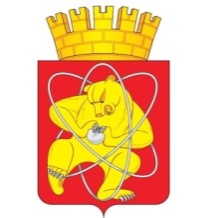 Городской округ «Закрытое административно – территориальное образование  Железногорск Красноярского края»АДМИНИСТРАЦИЯ ЗАТО г. ЖЕЛЕЗНОГОРСКПОСТАНОВЛЕНИЕ27.06.2022 г.                                                                                                     № 1245г. ЖелезногорскО внесении изменений в постановление Администрации ЗАТО г. Железногорск от 11.11.2013 № 1791 «Об утверждении муниципальной программы ЗАТО Железногорск “Развитие образования ЗАТО Железногорск”»В соответствии с Бюджетным кодексом Российской Федерации, Федеральным законом от 06.10.2003 № 131-ФЗ «Об общих принципах организации местного самоуправления в Российской Федерации», Уставом городского округа «Закрытое административно-территориальное образование Железногорск Красноярского края»,ПОСТАНОВЛЯЮ:1. Внести в постановление Администрации ЗАТО г. Железногорск от 11.11.2013 № 1791 «Об утверждении муниципальной программы ЗАТО Железногорск “Развитие образования ЗАТО Железногорск”» следующие изменения:1.1. В приложении к постановлению: 1.1.1. В разделе «Паспорт муниципальной программы ЗАТО Железногорск» строку «Информация по ресурсному обеспечению муниципальной Программы, в том числе в разбивке по источникам финансирования по годам реализации Программы» изложить в новой редакции: «».1.1.2. Приложение № 2 к муниципальной Программы “Развитие образования ЗАТО Железногорск” изложить в новой редакции согласно Приложению № 1 к настоящему постановлению.1.1.3. Приложение № 3 к муниципальной Программе “Развитие образования ЗАТО Железногорск” изложить в новой редакции согласно Приложению № 2 к настоящему постановлению.         1.1.4. В приложении № 5 к муниципальной программе:                1.1.4.1. В разделе 1 «Паспорт подпрограммы» строку «Информация по ресурсному обеспечению подпрограммы, в том числе в разбивке по источникам финансирования по годам реализации подпрограммы» изложить в новой редакции: «».1.1.4.2.  Приложение № 2 к подпрограмме «Развитие дошкольного, общего и дополнительного образования детей» изложить в новой редакции согласно Приложению № 3 к настоящему постановлению.1.1.5. В приложении № 6 к муниципальной программе:1.1.5.1. В разделе 1   в разделе «Паспорт подпрограммы» строку «Информация по ресурсному обеспечению подпрограммы, в том числе в разбивке по источникам финансирования по годам реализации подпрограммы» изложить в новой редакции: «».1.1.5.2. Приложение № 2 к подпрограмме «Государственная поддержка детей сирот, расширение практики применения семейных форм воспитания» изложить в новой редакции согласно Приложению № 4 к настоящему постановлению.2. Управлению внутреннего контроля Администрации ЗАТО г. Железногорск (Е.Н. Панченко) довести до сведения населения настоящее постановление через газету «Город и горожане».3. Отделу общественных связей Администрации ЗАТО г. Железногорск (И.С. Архипова) разместить настоящее постановление на официальном сайте городского округа «Закрытое административно-территориальное образование Железногорск Красноярского края» в информационно-телекоммуникационной сети «Интернет».4. Контроль над исполнением настоящего постановления возложить на заместителя Главы ЗАТО г. Железногорск по социальным вопросам Е.А. Карташова.5. Настоящее постановление вступает в силу после его официального опубликования.Глава ЗАТО г. Железногорск                                                                   И.Г. КуксинИнформация по ресурсному обеспечению муниципальной Программы, в том числе в разбивке по источникам финансирования по годам реализации ПрограммыОбщий объем финансирования муниципальной Программы составит – 6 309 144 038, 11 руб., в том числе:Федеральный бюджет – 239 836 496, 45 руб., из них:2022 год – 79 312 969,71 руб.;2023 год – 95 177 552,02 руб.;2024 год – 65 345 974,72 руб.Краевой бюджет – 3 990 910 176, 66 руб., из них:2022 год – 1 406 767 842,29 руб.;2023 год – 1 299 396 142,43 руб.;2024 год – 1 284 746 191,94 руб.Местный бюджет – 2 078 397 365, 00 руб., из них: 2022 год – 775 018 813, 00 руб.;2023 год – 659 409 860,00 руб.;2024 год – 643 968 692,00 руб.Информация по ресурсному обеспечению подпрограммы, в том числе в разбивке по источникам финансирования по годам реализации подпрограммыОбщий объем финансирования подпрограммы составит –   6 177 278 674,11 руб., в том числе:Федеральный бюджет – 239 836 496, 45 руб., из них:2022 год – 79 312 969,71 руб.;2023 год – 95 177 552,02 руб.;2024 год – 65 345 974,72 руб.Краевой бюджет – 3 884 007 146,66 руб., из них:2022 год – 1 350 715 212,29 руб.;2023 год – 1 268 978 342,43 руб.;2024 год – 1 264 313 591,94 руб.Местный бюджет –2 053 435 031,00 руб., из них: 2022 год – 750 056 479,00 руб.;2023 год – 659 409 860,00 руб.;2024 год – 643 968 692,00 руб.Информация по ресурсному обеспечению подпрограммы, в том числе в разбивке по источникам финансирования по годам реализации подпрограммыОбщий объем финансирования подпрограммы составит – 107 303 030,00 руб., в том числе:Федеральный бюджет – 0,00 руб., из них:2022 год- 0,00 руб.;2023 год- 0,00 руб.;2024 год- 0,00 руб.Краевой бюджет – 106 903 030,00 руб., из них:2022 год – 56 052 630,00 руб.;2023 год – 30 417 800,00 руб.;2024 год – 20 432 600,00 руб.Местный бюджет – 400 000,00 руб., из них:2022 год- 400 000,00 руб.;2023 год- 0,00 руб.;2024 год- 0,00 руб.Приложение №1Приложение №1Приложение №1Приложение №1к постановлению Администрации ЗАТО г. Железногорскк постановлению Администрации ЗАТО г. Железногорскк постановлению Администрации ЗАТО г. Железногорскк постановлению Администрации ЗАТО г. Железногорскк постановлению Администрации ЗАТО г. Железногорскк постановлению Администрации ЗАТО г. Железногорскот 27.06.2022 № 1245от 27.06.2022 № 1245от 27.06.2022 № 1245от 27.06.2022 № 1245от 27.06.2022 № 1245Приложение №2Приложение №2Приложение №2Приложение №2к муниципальной программек муниципальной программек муниципальной программек муниципальной программек муниципальной программе"Развитие образования ЗАТО Железногорск""Развитие образования ЗАТО Железногорск""Развитие образования ЗАТО Железногорск""Развитие образования ЗАТО Железногорск""Развитие образования ЗАТО Железногорск""Развитие образования ЗАТО Железногорск"Информация о ресурсном обеспечении муниципальной программы за счет средств местного бюджета, в том числе средств, поступивших из бюджетов других уровней бюджетной системыИнформация о ресурсном обеспечении муниципальной программы за счет средств местного бюджета, в том числе средств, поступивших из бюджетов других уровней бюджетной системыИнформация о ресурсном обеспечении муниципальной программы за счет средств местного бюджета, в том числе средств, поступивших из бюджетов других уровней бюджетной системыИнформация о ресурсном обеспечении муниципальной программы за счет средств местного бюджета, в том числе средств, поступивших из бюджетов других уровней бюджетной системыИнформация о ресурсном обеспечении муниципальной программы за счет средств местного бюджета, в том числе средств, поступивших из бюджетов других уровней бюджетной системыИнформация о ресурсном обеспечении муниципальной программы за счет средств местного бюджета, в том числе средств, поступивших из бюджетов других уровней бюджетной системыИнформация о ресурсном обеспечении муниципальной программы за счет средств местного бюджета, в том числе средств, поступивших из бюджетов других уровней бюджетной системыИнформация о ресурсном обеспечении муниципальной программы за счет средств местного бюджета, в том числе средств, поступивших из бюджетов других уровней бюджетной системыИнформация о ресурсном обеспечении муниципальной программы за счет средств местного бюджета, в том числе средств, поступивших из бюджетов других уровней бюджетной системыИнформация о ресурсном обеспечении муниципальной программы за счет средств местного бюджета, в том числе средств, поступивших из бюджетов других уровней бюджетной системыИнформация о ресурсном обеспечении муниципальной программы за счет средств местного бюджета, в том числе средств, поступивших из бюджетов других уровней бюджетной системыНаименование показателяКБККБККБККБК2022 год2023 год2024 годИтого на периодНаименование показателяКЦСРКВСРКФСРКВР2022 год2023 год2024 годИтого на периодМуниципальная программа "Развитие образования ЗАТО Железногорск"02000000002 261 099 625,002 053 983 554,451 994 060 858,666 309 144 038,11Резерв средств на исполнение условий соглашений о предоставлении межбюджетных трансфертов из вышестоящего бюджета в рамках муниципальной программы "Развитие образования ЗАТО Железногорск"020000001024 562 334,000,000,0024 562 334,00Финансовое управление Администрации ЗАТО г.Железногорск020000001080124 562 334,000,000,0024 562 334,00Дошкольное образование0200000010801070117 563 000,000,000,0017 563 000,00Иные бюджетные ассигнования0200000010801070180017 563 000,000,000,0017 563 000,00Резервные средства0200000010801070187017 563 000,000,000,0017 563 000,00Общее образование020000001080107024 614 711,000,000,004 614 711,00Иные бюджетные ассигнования020000001080107028004 614 711,000,000,004 614 711,00Резервные средства020000001080107028704 614 711,000,000,004 614 711,00Дополнительное образование детей020000001080107032 384 623,000,000,002 384 623,00Иные бюджетные ассигнования020000001080107038002 384 623,000,000,002 384 623,00Резервные средства020000001080107038702 384 623,000,000,002 384 623,00Подпрограмма "Развитие дошкольного, общего и дополнительного образования детей"02100000002 180 084 661,002 023 565 754,451 973 628 258,666 177 278 674,11Предоставление дошкольного образования0210000010342 990 013,00314 075 240,00305 070 600,00962 135 853,00Муниципальное казенное учреждение "Управление образования"0210000010734342 990 013,00314 075 240,00305 070 600,00962 135 853,00Дошкольное образование02100000107340701342 990 013,00314 075 240,00305 070 600,00962 135 853,00Предоставление субсидий бюджетным, автономным учреждениям и иным некоммерческим организациям02100000107340701600342 990 013,00314 075 240,00305 070 600,00962 135 853,00Субсидии бюджетным учреждениям02100000107340701610342 990 013,00314 075 240,00305 070 600,00962 135 853,00Предоставление грантов в форме субсидий в рамках персонифицированного финансирования дополнительного образования детей02100000502 310 727,602 310 727,602 310 727,606 932 182,80Муниципальное казенное учреждение "Управление образования"02100000507342 310 727,602 310 727,602 310 727,606 932 182,80Дополнительное образование детей021000005073407032 310 727,602 310 727,602 310 727,606 932 182,80Предоставление субсидий бюджетным, автономным учреждениям и иным некоммерческим организациям021000005073407036001 733 043,001 733 043,001 733 043,005 199 129,00Субсидии бюджетным учреждениям02100000507340703610577 681,00577 681,00577 681,001 733 043,00Субсидии автономным учреждениям02100000507340703620577 681,00577 681,00577 681,001 733 043,00Субсидии некоммерческим организациям (за исключением государственных (муниципальных) учреждений, государственных корпораций (компаний), публично-правовых компаний)02100000507340703630577 681,00577 681,00577 681,001 733 043,00Иные бюджетные ассигнования02100000507340703800577 684,60577 684,60577 684,601 733 053,80Субсидии юридическим лицам (кроме некоммерческих организаций), индивидуальным предпринимателям, физическим лицам - производителям товаров, работ, услуг02100000507340703810577 684,60577 684,60577 684,601 733 053,80Организация и обеспечение условий для раскрытия и развития всех способностей и дарований обучающихся. Выявление педагогов, обладающих потенциалом к высоким профессиональным достижениям в работе с одаренными обучающимися0210000110363 700,000,000,00363 700,00Муниципальное казенное учреждение "Управление образования"0210000110734363 700,000,000,00363 700,00Дополнительное образование детей02100001107340703363 700,000,000,00363 700,00Предоставление субсидий бюджетным, автономным учреждениям и иным некоммерческим организациям02100001107340703600363 700,000,000,00363 700,00Субсидии бюджетным учреждениям02100001107340703610363 700,000,000,00363 700,00Обеспечение возможности участия одаренных детей в краевых массовых мероприятиях, имеющих школьный, муниципальный и краевой уровень организации0210000120582 650,000,000,00582 650,00Муниципальное казенное учреждение "Управление культуры"021000012073330 000,000,000,0030 000,00Дополнительное образование детей0210000120733070330 000,000,000,0030 000,00Предоставление субсидий бюджетным, автономным учреждениям и иным некоммерческим организациям0210000120733070360030 000,000,000,0030 000,00Субсидии бюджетным учреждениям0210000120733070361030 000,000,000,0030 000,00Муниципальное казенное учреждение "Управление образования"0210000120734552 650,000,000,00552 650,00Общее образование02100001207340702150 000,000,000,00150 000,00Предоставление субсидий бюджетным, автономным учреждениям и иным некоммерческим организациям02100001207340702600150 000,000,000,00150 000,00Субсидии бюджетным учреждениям02100001207340702610132 300,000,000,00132 300,00Субсидии автономным учреждениям0210000120734070262017 700,000,000,0017 700,00Другие вопросы в области образования02100001207340709402 650,000,000,00402 650,00Закупка товаров, работ и услуг для обеспечения государственных (муниципальных) нужд02100001207340709200402 650,000,000,00402 650,00Иные закупки товаров, работ и услуг для обеспечения государственных (муниципальных) нужд02100001207340709240402 650,000,000,00402 650,00Модернизация материально-технической базы образовательных организаций, работающих с одаренными детьми0210000130299 000,000,000,00299 000,00Муниципальное казенное учреждение "Управление культуры"0210000130733299 000,000,000,00299 000,00Дополнительное образование детей02100001307330703299 000,000,000,00299 000,00Предоставление субсидий бюджетным, автономным учреждениям и иным некоммерческим организациям02100001307330703600299 000,000,000,00299 000,00Субсидии бюджетным учреждениям02100001307330703610299 000,000,000,00299 000,00Предоставление дополнительного образования различной направленности0210000140102 602 907,0086 637 933,0087 025 828,00276 266 668,00Муниципальное казенное учреждение "Управление образования"0210000140734102 602 907,0086 637 933,0087 025 828,00276 266 668,00Дополнительное образование детей02100001407340703102 602 907,0086 637 933,0087 025 828,00276 266 668,00Предоставление субсидий бюджетным, автономным учреждениям и иным некоммерческим организациям02100001407340703600102 602 907,0086 637 933,0087 025 828,00276 266 668,00Субсидии бюджетным учреждениям0210000140734070361074 863 821,0063 386 647,0063 775 810,00202 026 278,00Субсидии автономным учреждениям0210000140734070362027 739 086,0023 251 286,0023 250 018,0074 240 390,00Выполнение функций муниципальными казенными учреждениями021000015071 448 920,0054 655 161,6053 856 520,00179 960 601,60Муниципальное казенное учреждение "Управление образования"021000015073471 448 920,0054 655 161,6053 856 520,00179 960 601,60Другие вопросы в области образования0210000150734070971 448 920,0054 655 161,6053 856 520,00179 960 601,60Расходы на выплаты персоналу в целях обеспечения выполнения функций государственными (муниципальными) органами, казенными учреждениями, органами управления государственными внебюджетными фондами0210000150734070910058 488 054,3851 998 477,6052 495 953,00162 982 484,98Расходы на выплаты персоналу казенных учреждений0210000150734070911058 488 054,3851 998 477,6052 495 953,00162 982 484,98Закупка товаров, работ и услуг для обеспечения государственных (муниципальных) нужд0210000150734070920012 959 365,622 656 684,001 360 567,0016 976 616,62Иные закупки товаров, работ и услуг для обеспечения государственных (муниципальных) нужд0210000150734070924012 959 365,622 656 684,001 360 567,0016 976 616,62Иные бюджетные ассигнования021000015073407098001 500,000,000,001 500,00Уплата налогов, сборов и иных платежей021000015073407098501 500,000,000,001 500,00Расходы на организацию бесплатной перевозки обучающихся02100001609 808 800,008 631 740,008 631 740,0027 072 280,00Муниципальное казенное учреждение "Управление образования"02100001607349 808 800,008 631 740,008 631 740,0027 072 280,00Общее образование021000016073407029 808 800,008 631 740,008 631 740,0027 072 280,00Закупка товаров, работ и услуг для обеспечения государственных (муниципальных) нужд021000016073407022009 808 800,008 631 740,008 631 740,0027 072 280,00Иные закупки товаров, работ и услуг для обеспечения государственных (муниципальных) нужд021000016073407022409 808 800,008 631 740,008 631 740,0027 072 280,00Субсидия бюджету муниципального образования Емельяновский район на компенсацию расходов по организации бесплатной перевозки обучающихся0210000170488 502,00488 502,00488 502,001 465 506,00Администрация закрытого административно-территориального образования город Железногорск0210000170009488 502,00488 502,00488 502,001 465 506,00Общее образование02100001700090702488 502,00488 502,00488 502,001 465 506,00Межбюджетные трансферты02100001700090702500488 502,00488 502,00488 502,001 465 506,00Субсидии02100001700090702520488 502,00488 502,00488 502,001 465 506,00Предоставление общедоступного и бесплатного начального общего, основного общего, среднего (полного) общего образования по основным общеобразовательным программам0210000220188 676 830,00168 341 918,00161 335 912,00518 354 660,00Муниципальное казенное учреждение "Управление образования"0210000220734188 676 830,00168 341 918,00161 335 912,00518 354 660,00Общее образование02100002207340702188 676 830,00168 341 918,00161 335 912,00518 354 660,00Предоставление субсидий бюджетным, автономным учреждениям и иным некоммерческим организациям02100002207340702600188 676 830,00168 341 918,00161 335 912,00518 354 660,00Субсидии бюджетным учреждениям02100002207340702610172 450 334,00154 856 126,00147 850 120,00475 156 580,00Субсидии автономным учреждениям0210000220734070262016 226 496,0013 485 792,0013 485 792,0043 198 080,00Обеспечение безопасных условий функционирования образовательных организаций в соответствии с действующим законодательством02100002603 000 000,000,000,003 000 000,00Администрация закрытого административно-территориального образования город Железногорск02100002600093 000 000,000,000,003 000 000,00Общее образование021000026000907023 000 000,000,000,003 000 000,00Закупка товаров, работ и услуг для обеспечения государственных (муниципальных) нужд021000026000907022003 000 000,000,000,003 000 000,00Иные закупки товаров, работ и услуг для обеспечения государственных (муниципальных) нужд021000026000907022403 000 000,000,000,003 000 000,00Обеспечение функционирования модели персонифицированного финансирования дополнительного образования детей021000069023 513 522,4023 513 522,4023 513 522,4070 540 567,20Муниципальное казенное учреждение "Управление образования"021000069073423 513 522,4023 513 522,4023 513 522,4070 540 567,20Дополнительное образование детей0210000690734070323 513 522,4023 513 522,4023 513 522,4070 540 567,20Предоставление субсидий бюджетным, автономным учреждениям и иным некоммерческим организациям0210000690734070360023 513 522,4023 513 522,4023 513 522,4070 540 567,20Субсидии бюджетным учреждениям0210000690734070361023 513 522,4023 513 522,4023 513 522,4070 540 567,20Расходы на разработку проектно-сметной документации на проведение капитального ремонта в зданиях общеобразовательных учреждений02100007103 000 000,000,000,003 000 000,00Администрация закрытого административно-территориального образования город Железногорск02100007100093 000 000,000,000,003 000 000,00Общее образование021000071000907023 000 000,000,000,003 000 000,00Закупка товаров, работ и услуг для обеспечения государственных (муниципальных) нужд021000071000907022003 000 000,000,000,003 000 000,00Иные закупки товаров, работ и услуг для обеспечения государственных (муниципальных) нужд021000071000907022403 000 000,000,000,003 000 000,00Ежемесячное денежное вознаграждение за классное руководство педагогическим работникам государственных и муниципальных общеобразовательных организаций021005303050 621 800,0050 621 800,000,00101 243 600,00Муниципальное казенное учреждение "Управление образования"021005303073450 621 800,0050 621 800,000,00101 243 600,00Общее образование0210053030734070250 621 800,0050 621 800,000,00101 243 600,00Предоставление субсидий бюджетным, автономным учреждениям и иным некоммерческим организациям0210053030734070260050 621 800,0050 621 800,000,00101 243 600,00Субсидии бюджетным учреждениям0210053030734070261045 997 096,0045 997 096,000,0091 994 192,00Субсидии автономным учреждениям021005303073407026204 624 704,004 624 704,000,009 249 408,00Обеспечение государственных гарантий реализации прав на получение общедоступного и бесплатного дошкольного образования в муниципальных дошкольных образовательных организациях, общедоступного и бесплатного дошкольного образования в муниципальных общеобразовательных организациях в части обеспечения деятельности административно-хозяйственного, учебно-вспомогательного персонала и иных категорий работников образовательных организаций, участвующих в реализации общеобразовательных программ в соответствии с федеральными государственными образовательными стандартами0210074080226 272 900,00193 343 600,00193 343 600,00612 960 100,00Муниципальное казенное учреждение "Управление образования"0210074080734226 272 900,00193 343 600,00193 343 600,00612 960 100,00Дошкольное образование02100740807340701226 272 900,00193 343 600,00193 343 600,00612 960 100,00Предоставление субсидий бюджетным, автономным учреждениям и иным некоммерческим организациям02100740807340701600226 272 900,00193 343 600,00193 343 600,00612 960 100,00Субсидии бюджетным учреждениям02100740807340701610226 272 900,00193 343 600,00193 343 600,00612 960 100,00Обеспечение государственных гарантий реализации прав на получение общедоступного и бесплатного начального общего, основного общего, среднего общего образования в муниципальных общеобразовательных организациях, обеспечение дополнительного образования детей в муниципальных общеобразовательных организациях в части обеспечения деятельности административно-хозяйственного, учебно-вспомогательного персонала и иных категорий работников образовательных организаций, участвующих в реализации общеобразовательных программ в соответствии с федеральными государственными образовательными стандартами0210074090130 293 090,00108 451 400,00108 451 400,00347 195 890,00Муниципальное казенное учреждение "Управление образования"0210074090734130 293 090,00108 451 400,00108 451 400,00347 195 890,00Общее образование02100740907340702130 293 090,00108 451 400,00108 451 400,00347 195 890,00Предоставление субсидий бюджетным, автономным учреждениям и иным некоммерческим организациям02100740907340702600130 293 090,00108 451 400,00108 451 400,00347 195 890,00Субсидии бюджетным учреждениям02100740907340702610118 515 303,0098 015 157,0098 015 157,00314 545 617,00Субсидии автономным учреждениям0210074090734070262011 777 787,0010 436 243,0010 436 243,0032 650 273,00Осуществление присмотра и ухода за детьми-инвалидами, детьми-сиротами и детьми, оставшимися без попечения родителей, а также детьми с туберкулезной интоксикацией, обучающимися в муниципальных образовательных организациях, реализующих образовательную программу дошкольного образования, без взимания родительской платы02100755401 816 600,001 816 600,001 816 600,005 449 800,00Муниципальное казенное учреждение "Управление образования"02100755407341 816 600,001 816 600,001 816 600,005 449 800,00Дошкольное образование021007554073407011 816 600,001 816 600,001 816 600,005 449 800,00Предоставление субсидий бюджетным, автономным учреждениям и иным некоммерческим организациям021007554073407016001 816 600,001 816 600,001 816 600,005 449 800,00Субсидии бюджетным учреждениям021007554073407016101 816 600,001 816 600,001 816 600,005 449 800,00Предоставление компенсации родителям (законным представителям) детей, посещающих образовательные организации, реализующие образовательную программу дошкольного образования (в соответствии с Законом края от 29 марта 2007 года № 22-6015)021007556013 274 600,0016 688 200,0016 688 200,0046 651 000,00Муниципальное казенное учреждение "Управление образования"021007556073413 274 600,0016 688 200,0016 688 200,0046 651 000,00Охрана семьи и детства0210075560734100413 274 600,0016 688 200,0016 688 200,0046 651 000,00Закупка товаров, работ и услуг для обеспечения государственных (муниципальных) нужд0210075560734100420078 800,0078 800,0078 800,00236 400,00Иные закупки товаров, работ и услуг для обеспечения государственных (муниципальных) нужд0210075560734100424078 800,0078 800,0078 800,00236 400,00Социальное обеспечение и иные выплаты населению0210075560734100430013 195 800,0016 609 400,0016 609 400,0046 414 600,00Публичные нормативные социальные выплаты гражданам0210075560734100431013 195 800,0016 609 400,0016 609 400,0046 414 600,00Обеспечение государственных гарантий реализации прав на получение общедоступного и бесплатного начального общего, основного общего, среднего общего образования в муниципальных общеобразовательных организациях, обеспечение дополнительного образования детей в муниципальных общеобразовательных организациях, за исключением обеспечения деятельности административно-хозяйственного, учебно-вспомогательного персонала и иных категорий работников образовательных организаций, участвующих в реализации общеобразовательных программ в соответствии с федеральными государственными образовательными стандартами0210075640442 284 592,00440 100 100,00440 100 100,001 322 484 792,00Муниципальное казенное учреждение "Управление образования"0210075640734442 284 592,00440 100 100,00440 100 100,001 322 484 792,00Общее образование02100756407340702398 683 655,00397 838 400,00397 838 400,001 194 360 455,00Предоставление субсидий бюджетным, автономным учреждениям и иным некоммерческим организациям02100756407340702600398 683 655,00397 838 400,00397 838 400,001 194 360 455,00Субсидии бюджетным учреждениям02100756407340702610359 680 870,00358 835 615,00358 835 615,001 077 352 100,00Субсидии автономным учреждениям0210075640734070262039 002 785,0039 002 785,0039 002 785,00117 008 355,00Дополнительное образование детей0210075640734070343 600 937,0042 261 700,0042 261 700,00128 124 337,00Предоставление субсидий бюджетным, автономным учреждениям и иным некоммерческим организациям0210075640734070360043 600 937,0042 261 700,0042 261 700,00128 124 337,00Субсидии бюджетным учреждениям0210075640734070361038 599 585,0037 260 348,0037 260 348,00113 120 281,00Субсидии автономным учреждениям021007564073407036205 001 352,005 001 352,005 001 352,0015 004 056,00Обеспечение питанием обучающихся в муниципальных и частных общеобразовательных организациях по имеющим государственную аккредитацию основным общеобразовательным программам без взимания платы (в соответствии с Законом края от 27 декабря 2005 года № 17-4377)021007566015 214 300,0015 214 300,0015 214 300,0045 642 900,00Муниципальное казенное учреждение "Управление образования"021007566073415 214 300,0015 214 300,0015 214 300,0045 642 900,00Социальное обеспечение населения0210075660734100315 214 300,0015 214 300,0015 214 300,0045 642 900,00Закупка товаров, работ и услуг для обеспечения государственных (муниципальных) нужд021007566073410032001 217,001 217,001 217,003 651,00Иные закупки товаров, работ и услуг для обеспечения государственных (муниципальных) нужд021007566073410032401 217,001 217,001 217,003 651,00Социальное обеспечение и иные выплаты населению0210075660734100330096 512,0096 512,0096 512,00289 536,00Публичные нормативные социальные выплаты гражданам0210075660734100331096 512,0096 512,0096 512,00289 536,00Предоставление субсидий бюджетным, автономным учреждениям и иным некоммерческим организациям0210075660734100360015 116 571,0015 116 571,0015 116 571,0045 349 713,00Субсидии бюджетным учреждениям0210075660734100361014 291 603,5014 291 603,5014 291 603,5042 874 810,50Субсидии автономным учреждениям02100756607341003620824 967,50824 967,50824 967,502 474 902,50Обеспечение государственных гарантий реализации прав на получение общедоступного и бесплатного дошкольного образования в муниципальных дошкольных образовательных организациях, общедоступного и бесплатного дошкольного образования в муниципальных общеобразовательных организациях, за исключением обеспечения деятельности административно-хозяйственного, учебно-вспомогательного персонала и иных категорий работников образовательных организаций, участвующих в реализации общеобразовательных программ в соответствии с федеральными государственными образовательными стандартами0210075880458 422 400,00434 797 500,00434 797 500,001 328 017 400,00Муниципальное казенное учреждение "Управление образования"0210075880734458 422 400,00434 797 500,00434 797 500,001 328 017 400,00Дошкольное образование02100758807340701458 422 400,00434 797 500,00434 797 500,001 328 017 400,00Предоставление субсидий бюджетным, автономным учреждениям и иным некоммерческим организациям02100758807340701600458 422 400,00434 797 500,00434 797 500,001 328 017 400,00Субсидии бюджетным учреждениям02100758807340701610458 422 400,00434 797 500,00434 797 500,001 328 017 400,00Осуществление государственных полномочий по обеспечению отдыха и оздоровления детей021007649041 450 400,0036 123 600,0036 123 600,00113 697 600,00Администрация закрытого административно-территориального образования город Железногорск0210076490009112 223,81100 900,00100 900,00314 023,81Молодежная политика02100764900090707112 223,81100 900,00100 900,00314 023,81Социальное обеспечение и иные выплаты населению02100764900090707300112 223,81100 900,00100 900,00314 023,81Социальные выплаты гражданам, кроме публичных нормативных социальных выплат02100764900090707320112 223,81100 900,00100 900,00314 023,81Муниципальное казенное учреждение "Управление образования"021007649073441 338 176,1936 022 700,0036 022 700,00113 383 576,19Молодежная политика0210076490734070741 338 176,1936 022 700,0036 022 700,00113 383 576,19Предоставление субсидий бюджетным, автономным учреждениям и иным некоммерческим организациям0210076490734070760041 338 176,1936 022 700,0036 022 700,00113 383 576,19Субсидии бюджетным учреждениям021007649073407076104 470 376,004 470 376,004 470 376,0013 411 128,00Субсидии автономным учреждениям0210076490734070762036 867 800,1931 552 324,0031 552 324,0099 972 448,19Расходы на организацию и обеспечение обучающихся по образовательным программам начального общего образования в муниципальных образовательных организациях, за исключением обучающихся с ограниченными возможностями здоровья, бесплатным горячим питанием, предусматривающим наличие горячего блюда, не считая горячего напитка02100L304040 491 100,0038 455 300,0040 038 700,00118 985 100,00Муниципальное казенное учреждение "Управление образования"02100L304073440 491 100,0038 455 300,0040 038 700,00118 985 100,00Общее образование02100L3040734070240 491 100,0038 455 300,0040 038 700,00118 985 100,00Предоставление субсидий бюджетным, автономным учреждениям и иным некоммерческим организациям02100L3040734070260040 491 100,0038 455 300,0040 038 700,00118 985 100,00Субсидии бюджетным учреждениям02100L3040734070261036 207 940,6834 387 485,7435 803 395,67106 398 822,09Субсидии автономным учреждениям02100L304073407026204 283 159,324 067 814,264 235 304,3312 586 277,91Расходы на реализацию мероприятий по модернизации школьных систем образования02100L75020,0024 873 769,850,0024 873 769,85Муниципальное казенное учреждение "Управление образования"02100L75027340,0024 873 769,850,0024 873 769,85Общее образование02100L750273407020,0024 873 769,850,0024 873 769,85Предоставление субсидий бюджетным, автономным учреждениям и иным некоммерческим организациям02100L750273407026000,0024 873 769,850,0024 873 769,85Субсидии бюджетным учреждениям02100L750273407026100,0024 873 769,850,0024 873 769,85На выплаты врачам (включая санитарных врачей), медицинским сестрам диетическим, шеф-поварам, старшим воспитателям муниципальных загородных оздоровительных лагерей, оплату услуг по санитарно-эпидемиологической оценке обстановки муниципальных загородных оздоровительных лагерей, оказанных на договорной основе, в случае отсутствия в муниципальных загородных оздоровительных лагерях санитарных врачей02100S3970845 892,00845 892,00845 892,002 537 676,00Муниципальное казенное учреждение "Управление образования"02100S3970734845 892,00845 892,00845 892,002 537 676,00Молодежная политика02100S39707340707845 892,00845 892,00845 892,002 537 676,00Предоставление субсидий бюджетным, автономным учреждениям и иным некоммерческим организациям02100S39707340707600845 892,00845 892,00845 892,002 537 676,00Субсидии автономным учреждениям02100S39707340707620845 892,00845 892,00845 892,002 537 676,00Финансирование (возмещение) расходов, направленных на сохранение и развитие материально-технической базы муниципальных загородных оздоровительных лагерей02100S55305 537 730,000,000,005 537 730,00Муниципальное казенное учреждение "Управление образования"02100S55307345 537 730,000,000,005 537 730,00Молодежная политика02100S553073407075 537 730,000,000,005 537 730,00Предоставление субсидий бюджетным, автономным учреждениям и иным некоммерческим организациям02100S553073407076005 537 730,000,000,005 537 730,00Субсидии автономным учреждениям02100S553073407076205 537 730,000,000,005 537 730,00Расходы на приведение зданий и сооружений общеобразовательных организаций в соответствие с требованиями законодательства02100S56304 473 685,003 578 948,003 578 948,0011 631 581,00Муниципальное казенное учреждение "Управление образования"02100S56307344 473 685,003 578 948,003 578 948,0011 631 581,00Общее образование02100S563073407024 473 685,003 578 948,003 578 948,0011 631 581,00Предоставление субсидий бюджетным, автономным учреждениям и иным некоммерческим организациям02100S563073407026004 473 685,003 578 948,003 578 948,0011 631 581,00Субсидии бюджетным учреждениям02100S563073407026104 473 685,003 578 948,003 578 948,0011 631 581,00Расходы на создание и обеспечение функционирования центров образования естественно-научной и технологической направленностей в общеобразовательных организациях, расположенных в сельской местности и малых городах021E1516900,000,0018 176 200,0018 176 200,00Муниципальное казенное учреждение "Управление образования"021E1516907340,000,0018 176 200,0018 176 200,00Общее образование021E15169073407020,000,0018 176 200,0018 176 200,00Предоставление субсидий бюджетным, автономным учреждениям и иным некоммерческим организациям021E15169073407026000,000,0018 176 200,0018 176 200,00Субсидии бюджетным учреждениям021E15169073407026100,000,0018 176 200,0018 176 200,00Расходы на создание детского технопарка "Кванториум"021E1517300,000,0022 219 866,6622 219 866,66Муниципальное казенное учреждение "Управление образования"021E1517307340,000,0022 219 866,6622 219 866,66Общее образование021E15173073407020,000,0022 219 866,6622 219 866,66Предоставление субсидий бюджетным, автономным учреждениям и иным некоммерческим организациям021E15173073407026000,000,0022 219 866,6622 219 866,66Субсидии автономным учреждениям021E15173073407026200,000,0022 219 866,6622 219 866,66Подпрограмма "Государственная поддержка детей сирот, расширение практики применения семейных форм воспитания"022000000056 452 630,0030 417 800,0020 432 600,00107 303 030,00Расходы на оплату административных штрафов и иных платежей0220000020400 000,000,000,00400 000,00Администрация закрытого административно-территориального образования город Железногорск0220000020009400 000,000,000,00400 000,00Охрана семьи и детства02200000200091004400 000,000,000,00400 000,00Иные бюджетные ассигнования02200000200091004800400 000,000,000,00400 000,00Уплата налогов, сборов и иных платежей02200000200091004850400 000,000,000,00400 000,00Осуществление государственных полномочий по организации и осуществлению деятельности по опеке и попечительству в отношении несовершеннолетних02200755208 019 100,007 043 400,007 043 400,0022 105 900,00Администрация закрытого административно-территориального образования город Железногорск02200755200098 019 100,007 043 400,007 043 400,0022 105 900,00Другие вопросы в области образования022007552000907098 019 100,007 043 400,007 043 400,0022 105 900,00Расходы на выплаты персоналу в целях обеспечения выполнения функций государственными (муниципальными) органами, казенными учреждениями, органами управления государственными внебюджетными фондами022007552000907091007 600 076,006 624 376,006 624 376,0020 848 828,00Расходы на выплаты персоналу государственных (муниципальных) органов022007552000907091207 600 106,006 624 376,006 624 376,0020 848 858,00Закупка товаров, работ и услуг для обеспечения государственных (муниципальных) нужд02200755200090709200419 024,00419 024,00419 024,001 257 072,00Иные закупки товаров, работ и услуг для обеспечения государственных (муниципальных) нужд02200755200090709240419 024,00419 024,00419 024,001 257 072,00Затраты на обеспечение жилыми помещениями детей-сирот и детей, оставшихся без попечения родителей, лиц из числа детей-сирот и детей, оставшихся без попечения родителей, лиц, которые относились к категории детей-сирот и детей, оставшихся без попечения родителей, лиц из числа детей-сирот и детей, оставшихся без попечения родителей, и достигли возраста 23 лет022007587047 947 100,0023 298 900,0013 313 700,0084 559 700,00Администрация закрытого административно-территориального образования город Железногорск022007587000947 947 100,0023 298 900,0013 313 700,0084 559 700,00Охрана семьи и детства0220075870009100446 271 400,0023 298 900,0013 313 700,0082 884 000,00Капитальные вложения в объекты государственной (муниципальной) собственности0220075870009100440046 271 400,0023 298 900,0013 313 700,0082 884 000,00Бюджетные инвестиции0220075870009100441046 271 400,0023 298 900,0013 313 700,0082 884 000,00Другие вопросы в области социальной политики022007587000910061 675 700,000,000,001 675 700,00Расходы на выплаты персоналу в целях обеспечения выполнения функций государственными (муниципальными) органами, казенными учреждениями, органами управления государственными внебюджетными фондами022007587000910061001 634 090,000,000,001 634 090,00Расходы на выплаты персоналу государственных (муниципальных) органов022007587000910061201 634 090,000,000,001 634 090,00Закупка товаров, работ и услуг для обеспечения государственных (муниципальных) нужд0220075870009100620041 610,000,000,0041 610,00Иные закупки товаров, работ и услуг для обеспечения государственных (муниципальных) нужд0220075870009100624041 610,000,000,0041 610,00Осуществление государственных полномочий по обеспечению предоставления меры социальной поддержки гражданам, достигшим возраста 23 лет и старше, имевшим в соответствии 
с федеральным законодательством статус детей-сирот, детей, оставшихся без попечения родителей, лиц из числа детей-сирот и детей, оставшихся без попечения родителей022007846086 400,0075 500,0075 500,00237 400,00Администрация закрытого административно-территориального образования город Железногорск022007846000986 400,0075 500,0075 500,00237 400,00Другие вопросы в области социальной политики0220078460009100686 400,0075 500,0075 500,00237 400,00Расходы на выплаты персоналу в целях обеспечения выполнения функций государственными (муниципальными) органами, казенными учреждениями, органами управления государственными внебюджетными фондами0220078460009100610084 700,0073 800,0073 800,00232 300,00Расходы на выплаты персоналу государственных (муниципальных) органов0220078460009100612084 700,0073 800,0073 800,00232 300,00Закупка товаров, работ и услуг для обеспечения государственных (муниципальных) нужд022007846000910062001 700,001 700,001 700,005 100,00Иные закупки товаров, работ и услуг для обеспечения государственных (муниципальных) нужд022007846000910062401 700,001 700,001 700,005 100,00Начальник Социального отдела Администрации ЗАТО г. Железногорск                                                                                                        А.А.КривицкаяНачальник Социального отдела Администрации ЗАТО г. Железногорск                                                                                                        А.А.КривицкаяНачальник Социального отдела Администрации ЗАТО г. Железногорск                                                                                                        А.А.КривицкаяНачальник Социального отдела Администрации ЗАТО г. Железногорск                                                                                                        А.А.КривицкаяНачальник Социального отдела Администрации ЗАТО г. Железногорск                                                                                                        А.А.КривицкаяНачальник Социального отдела Администрации ЗАТО г. Железногорск                                                                                                        А.А.КривицкаяНачальник Социального отдела Администрации ЗАТО г. Железногорск                                                                                                        А.А.КривицкаяНачальник Социального отдела Администрации ЗАТО г. Железногорск                                                                                                        А.А.КривицкаяНачальник Социального отдела Администрации ЗАТО г. Железногорск                                                                                                        А.А.КривицкаяПриложение №2к постановлению Администрации ЗАТО г. Железногорскк постановлению Администрации ЗАТО г. Железногорскк постановлению Администрации ЗАТО г. Железногорскк постановлению Администрации ЗАТО г. Железногорскк постановлению Администрации ЗАТО г. Железногорскк постановлению Администрации ЗАТО г. ЖелезногорскОт 27.06.2022 № 1245От 27.06.2022 № 1245От 27.06.2022 № 1245Приложение №3                             к муниципальной Программе                             к муниципальной Программе                             к муниципальной Программе                             к муниципальной Программе                            "Развитие образования ЗАТО Железногорск"                            "Развитие образования ЗАТО Железногорск"                            "Развитие образования ЗАТО Железногорск"                            "Развитие образования ЗАТО Железногорск"                            "Развитие образования ЗАТО Железногорск"                            "Развитие образования ЗАТО Железногорск"                            "Развитие образования ЗАТО Железногорск"Информация об источниках финансирования подпрограмм, отдельных мероприятий муниципальной программы (средства местного бюджета, в том числе средства, поступившие из бюджетов других уровней бюджетной системы)Информация об источниках финансирования подпрограмм, отдельных мероприятий муниципальной программы (средства местного бюджета, в том числе средства, поступившие из бюджетов других уровней бюджетной системы)Информация об источниках финансирования подпрограмм, отдельных мероприятий муниципальной программы (средства местного бюджета, в том числе средства, поступившие из бюджетов других уровней бюджетной системы)Информация об источниках финансирования подпрограмм, отдельных мероприятий муниципальной программы (средства местного бюджета, в том числе средства, поступившие из бюджетов других уровней бюджетной системы)Информация об источниках финансирования подпрограмм, отдельных мероприятий муниципальной программы (средства местного бюджета, в том числе средства, поступившие из бюджетов других уровней бюджетной системы)Информация об источниках финансирования подпрограмм, отдельных мероприятий муниципальной программы (средства местного бюджета, в том числе средства, поступившие из бюджетов других уровней бюджетной системы)Информация об источниках финансирования подпрограмм, отдельных мероприятий муниципальной программы (средства местного бюджета, в том числе средства, поступившие из бюджетов других уровней бюджетной системы)Информация об источниках финансирования подпрограмм, отдельных мероприятий муниципальной программы (средства местного бюджета, в том числе средства, поступившие из бюджетов других уровней бюджетной системы)Информация об источниках финансирования подпрограмм, отдельных мероприятий муниципальной программы (средства местного бюджета, в том числе средства, поступившие из бюджетов других уровней бюджетной системы)Информация об источниках финансирования подпрограмм, отдельных мероприятий муниципальной программы (средства местного бюджета, в том числе средства, поступившие из бюджетов других уровней бюджетной системы)СтатусНаименование 
муниципальной программы,  
подпрограммы 
муниципальной программыУровень бюджетной системы / 
источники финансированияОценка расходов (руб.), годыОценка расходов (руб.), годыОценка расходов (руб.), годыОценка расходов (руб.), годыОценка расходов (руб.), годыОценка расходов (руб.), годыОценка расходов (руб.), годыСтатусНаименование 
муниципальной программы,  
подпрограммы 
муниципальной программыУровень бюджетной системы / 
источники финансирования202220232024Итого на периодИтого на периодМуниципальная программа"Развитие образования ЗАТО Железногорск"Всего2 261 099 625,002 053 983 554,451 994 060 858,666 309 144 038,116 309 144 038,11Муниципальная программа"Развитие образования ЗАТО Железногорск"     в том числе:Муниципальная программа"Развитие образования ЗАТО Железногорск"    федеральный бюджет79 312 969,7195 177 552,0265 345 974,72239 836 496,45239 836 496,45Муниципальная программа"Развитие образования ЗАТО Железногорск"    краевой бюджет1 406 767 842,291 299 396 142,431 284 746 191,943 990 910 176,663 990 910 176,66Муниципальная программа"Развитие образования ЗАТО Железногорск"    местный бюджет775 018 813,00659 409 860,00643 968 692,002 078 397 365,002 078 397 365,00Подпрограмма 1"Развитие дошкольного, общего и дополнительного образования детей"Всего2 180 084 661,002 023 565 754,451 973 628 258,666 177 278 674,116 177 278 674,11Подпрограмма 1"Развитие дошкольного, общего и дополнительного образования детей"    в том числе:Подпрограмма 1"Развитие дошкольного, общего и дополнительного образования детей"    федеральный бюджет79 312 969,7195 177 552,0265 345 974,72239 836 496,45239 836 496,45Подпрограмма 1"Развитие дошкольного, общего и дополнительного образования детей"    краевой бюджет1 350 715 212,291 268 978 342,431 264 313 591,943 884 007 146,663 884 007 146,66Подпрограмма 1"Развитие дошкольного, общего и дополнительного образования детей"    местный бюджет750 056 479,00659 409 860,00643 968 692,002 053 435 031,002 053 435 031,00Подпрограмма 2Государственная поддержка  детей сирот, расширение практики применения семейных форм воспитанияВсего56 452 630,0030 417 800,0020 432 600,00107 303 030,00107 303 030,00Подпрограмма 2Государственная поддержка  детей сирот, расширение практики применения семейных форм воспитания    в том числе:Подпрограмма 2Государственная поддержка  детей сирот, расширение практики применения семейных форм воспитания    федеральный бюджет0,000,000,000,000,00Подпрограмма 2Государственная поддержка  детей сирот, расширение практики применения семейных форм воспитания    краевой бюджет56 052 630,0030 417 800,0020 432 600,00106 903 030,00106 903 030,00Подпрограмма 2Государственная поддержка  детей сирот, расширение практики применения семейных форм воспитания    местный бюджет400 000,000,000,00400 000,00400 000,00Отдельное мероприятие программыРезерв средств на исполнение условий соглашений о предоставлении межбюджетных трансфертов из вышестоящего бюджета в рамках муниципальной программы "Развитие образования ЗАТО Железногорск"Всего24 562 334,000024 562 334,0024 562 334,00Отдельное мероприятие программыРезерв средств на исполнение условий соглашений о предоставлении межбюджетных трансфертов из вышестоящего бюджета в рамках муниципальной программы "Развитие образования ЗАТО Железногорск"    в том числе:Отдельное мероприятие программыРезерв средств на исполнение условий соглашений о предоставлении межбюджетных трансфертов из вышестоящего бюджета в рамках муниципальной программы "Развитие образования ЗАТО Железногорск"    федеральный бюджет00000Отдельное мероприятие программыРезерв средств на исполнение условий соглашений о предоставлении межбюджетных трансфертов из вышестоящего бюджета в рамках муниципальной программы "Развитие образования ЗАТО Железногорск"    краевой бюджет00000Отдельное мероприятие программыРезерв средств на исполнение условий соглашений о предоставлении межбюджетных трансфертов из вышестоящего бюджета в рамках муниципальной программы "Развитие образования ЗАТО Железногорск"    местный бюджет24 562 334,000024 562 334,0024 562 334,00Начальник Социального отдела Администрации ЗАТО г. Железногорск                                                                                        А.А. КривицкаяНачальник Социального отдела Администрации ЗАТО г. Железногорск                                                                                        А.А. КривицкаяНачальник Социального отдела Администрации ЗАТО г. Железногорск                                                                                        А.А. КривицкаяНачальник Социального отдела Администрации ЗАТО г. Железногорск                                                                                        А.А. КривицкаяНачальник Социального отдела Администрации ЗАТО г. Железногорск                                                                                        А.А. КривицкаяНачальник Социального отдела Администрации ЗАТО г. Железногорск                                                                                        А.А. КривицкаяНачальник Социального отдела Администрации ЗАТО г. Железногорск                                                                                        А.А. КривицкаяНачальник Социального отдела Администрации ЗАТО г. Железногорск                                                                                        А.А. КривицкаяНачальник Социального отдела Администрации ЗАТО г. Железногорск                                                                                        А.А. КривицкаяНачальник Социального отдела Администрации ЗАТО г. Железногорск                                                                                        А.А. КривицкаяПриложение №3Приложение №3Приложение №3Приложение №3Приложение №3Приложение №3Приложение №3Приложение №3Приложение №3Приложение №3Приложение №3Приложение №3Приложение №3к постановлению Администрации ЗАТО г. Железногорскк постановлению Администрации ЗАТО г. Железногорскк постановлению Администрации ЗАТО г. Железногорскк постановлению Администрации ЗАТО г. Железногорскк постановлению Администрации ЗАТО г. Железногорскк постановлению Администрации ЗАТО г. Железногорскк постановлению Администрации ЗАТО г. Железногорскк постановлению Администрации ЗАТО г. Железногорскк постановлению Администрации ЗАТО г. Железногорскк постановлению Администрации ЗАТО г. Железногорскк постановлению Администрации ЗАТО г. Железногорскк постановлению Администрации ЗАТО г. Железногорскк постановлению Администрации ЗАТО г. Железногорскот 27.06.2022 № 1245от 27.06.2022 № 1245от 27.06.2022 № 1245от 27.06.2022 № 1245от 27.06.2022 № 1245от 27.06.2022 № 1245от 27.06.2022 № 1245от 27.06.2022 № 1245от 27.06.2022 № 1245от 27.06.2022 № 1245от 27.06.2022 № 1245от 27.06.2022 № 1245от 27.06.2022 № 1245Приложение №2 кПриложение №2 кПриложение №2 кПриложение №2 кПриложение №2 кПриложение №2 кПриложение №2 кПриложение №2 кПриложение №2 кПриложение №2 кПриложение №2 кПриложение №2 кПриложение №2 кподпрограмме "Развитие дошкольного, общего и дополнительного образования детей"подпрограмме "Развитие дошкольного, общего и дополнительного образования детей"подпрограмме "Развитие дошкольного, общего и дополнительного образования детей"подпрограмме "Развитие дошкольного, общего и дополнительного образования детей"подпрограмме "Развитие дошкольного, общего и дополнительного образования детей"подпрограмме "Развитие дошкольного, общего и дополнительного образования детей"подпрограмме "Развитие дошкольного, общего и дополнительного образования детей"подпрограмме "Развитие дошкольного, общего и дополнительного образования детей"подпрограмме "Развитие дошкольного, общего и дополнительного образования детей"подпрограмме "Развитие дошкольного, общего и дополнительного образования детей"подпрограмме "Развитие дошкольного, общего и дополнительного образования детей"подпрограмме "Развитие дошкольного, общего и дополнительного образования детей"подпрограмме "Развитие дошкольного, общего и дополнительного образования детей"Перечень мероприятий подпрограммыПеречень мероприятий подпрограммыПеречень мероприятий подпрограммыПеречень мероприятий подпрограммыПеречень мероприятий подпрограммыПеречень мероприятий подпрограммыПеречень мероприятий подпрограммыПеречень мероприятий подпрограммыПеречень мероприятий подпрограммыПеречень мероприятий подпрограммыПеречень мероприятий подпрограммыПеречень мероприятий подпрограммыПеречень мероприятий подпрограммыПеречень мероприятий подпрограммыПеречень мероприятий подпрограммыПеречень мероприятий подпрограммыПеречень мероприятий подпрограммыПеречень мероприятий подпрограммыПеречень мероприятий подпрограммыПеречень мероприятий подпрограммыПеречень мероприятий подпрограммыПеречень мероприятий подпрограммыПеречень мероприятий подпрограммыПеречень мероприятий подпрограммыПеречень мероприятий подпрограммыПеречень мероприятий подпрограммыПеречень мероприятий подпрограммыПеречень мероприятий подпрограммыЦели, задачи, мероприятия подпрограммыЦели, задачи, мероприятия подпрограммыНаименование главного распорядителя бюджетных средствНаименование главного распорядителя бюджетных средствКБККБККБККБККБККБККБККБКРасходы (руб.), годыРасходы (руб.), годыРасходы (руб.), годыРасходы (руб.), годыРасходы (руб.), годыРасходы (руб.), годыРасходы (руб.), годыРасходы (руб.), годыРасходы (руб.), годыРасходы (руб.), годыОжидаемый результат 
от реализации подпрограммного мероприятия (в натуральном 
выражении)Ожидаемый результат 
от реализации подпрограммного мероприятия (в натуральном 
выражении)Ожидаемый результат 
от реализации подпрограммного мероприятия (в натуральном 
выражении)Цели, задачи, мероприятия подпрограммыЦели, задачи, мероприятия подпрограммыНаименование главного распорядителя бюджетных средствНаименование главного распорядителя бюджетных средствКЦСРКЦСРКВСРКФСРКФСРКВРКВР20222022202220222023202320242024Итого на периодИтого на периодЦель подпрограммы: создание в системе дошкольного, общего и дополнительного образования равных возможностей для современного качественного образования, позитивной социализации детей, отдыха и оздоровления детей в летний периодЦель подпрограммы: создание в системе дошкольного, общего и дополнительного образования равных возможностей для современного качественного образования, позитивной социализации детей, отдыха и оздоровления детей в летний периодЦель подпрограммы: создание в системе дошкольного, общего и дополнительного образования равных возможностей для современного качественного образования, позитивной социализации детей, отдыха и оздоровления детей в летний периодЦель подпрограммы: создание в системе дошкольного, общего и дополнительного образования равных возможностей для современного качественного образования, позитивной социализации детей, отдыха и оздоровления детей в летний периодЦель подпрограммы: создание в системе дошкольного, общего и дополнительного образования равных возможностей для современного качественного образования, позитивной социализации детей, отдыха и оздоровления детей в летний периодЦель подпрограммы: создание в системе дошкольного, общего и дополнительного образования равных возможностей для современного качественного образования, позитивной социализации детей, отдыха и оздоровления детей в летний периодЦель подпрограммы: создание в системе дошкольного, общего и дополнительного образования равных возможностей для современного качественного образования, позитивной социализации детей, отдыха и оздоровления детей в летний периодЦель подпрограммы: создание в системе дошкольного, общего и дополнительного образования равных возможностей для современного качественного образования, позитивной социализации детей, отдыха и оздоровления детей в летний периодЦель подпрограммы: создание в системе дошкольного, общего и дополнительного образования равных возможностей для современного качественного образования, позитивной социализации детей, отдыха и оздоровления детей в летний периодЦель подпрограммы: создание в системе дошкольного, общего и дополнительного образования равных возможностей для современного качественного образования, позитивной социализации детей, отдыха и оздоровления детей в летний периодЦель подпрограммы: создание в системе дошкольного, общего и дополнительного образования равных возможностей для современного качественного образования, позитивной социализации детей, отдыха и оздоровления детей в летний периодЦель подпрограммы: создание в системе дошкольного, общего и дополнительного образования равных возможностей для современного качественного образования, позитивной социализации детей, отдыха и оздоровления детей в летний периодЦель подпрограммы: создание в системе дошкольного, общего и дополнительного образования равных возможностей для современного качественного образования, позитивной социализации детей, отдыха и оздоровления детей в летний периодЦель подпрограммы: создание в системе дошкольного, общего и дополнительного образования равных возможностей для современного качественного образования, позитивной социализации детей, отдыха и оздоровления детей в летний периодЦель подпрограммы: создание в системе дошкольного, общего и дополнительного образования равных возможностей для современного качественного образования, позитивной социализации детей, отдыха и оздоровления детей в летний периодЦель подпрограммы: создание в системе дошкольного, общего и дополнительного образования равных возможностей для современного качественного образования, позитивной социализации детей, отдыха и оздоровления детей в летний периодЦель подпрограммы: создание в системе дошкольного, общего и дополнительного образования равных возможностей для современного качественного образования, позитивной социализации детей, отдыха и оздоровления детей в летний периодЦель подпрограммы: создание в системе дошкольного, общего и дополнительного образования равных возможностей для современного качественного образования, позитивной социализации детей, отдыха и оздоровления детей в летний периодЦель подпрограммы: создание в системе дошкольного, общего и дополнительного образования равных возможностей для современного качественного образования, позитивной социализации детей, отдыха и оздоровления детей в летний периодЦель подпрограммы: создание в системе дошкольного, общего и дополнительного образования равных возможностей для современного качественного образования, позитивной социализации детей, отдыха и оздоровления детей в летний периодЦель подпрограммы: создание в системе дошкольного, общего и дополнительного образования равных возможностей для современного качественного образования, позитивной социализации детей, отдыха и оздоровления детей в летний периодЦель подпрограммы: создание в системе дошкольного, общего и дополнительного образования равных возможностей для современного качественного образования, позитивной социализации детей, отдыха и оздоровления детей в летний периодЦель подпрограммы: создание в системе дошкольного, общего и дополнительного образования равных возможностей для современного качественного образования, позитивной социализации детей, отдыха и оздоровления детей в летний периодЦель подпрограммы: создание в системе дошкольного, общего и дополнительного образования равных возможностей для современного качественного образования, позитивной социализации детей, отдыха и оздоровления детей в летний периодЦель подпрограммы: создание в системе дошкольного, общего и дополнительного образования равных возможностей для современного качественного образования, позитивной социализации детей, отдыха и оздоровления детей в летний периодЦель подпрограммы: создание в системе дошкольного, общего и дополнительного образования равных возможностей для современного качественного образования, позитивной социализации детей, отдыха и оздоровления детей в летний периодЗадача 1. Обеспечить доступность дошкольного образования , соответствующего единому стандарту качества дошкольного образованияЗадача 1. Обеспечить доступность дошкольного образования , соответствующего единому стандарту качества дошкольного образованияЗадача 1. Обеспечить доступность дошкольного образования , соответствующего единому стандарту качества дошкольного образованияЗадача 1. Обеспечить доступность дошкольного образования , соответствующего единому стандарту качества дошкольного образованияЗадача 1. Обеспечить доступность дошкольного образования , соответствующего единому стандарту качества дошкольного образованияЗадача 1. Обеспечить доступность дошкольного образования , соответствующего единому стандарту качества дошкольного образованияЗадача 1. Обеспечить доступность дошкольного образования , соответствующего единому стандарту качества дошкольного образованияЗадача 1. Обеспечить доступность дошкольного образования , соответствующего единому стандарту качества дошкольного образованияЗадача 1. Обеспечить доступность дошкольного образования , соответствующего единому стандарту качества дошкольного образованияЗадача 1. Обеспечить доступность дошкольного образования , соответствующего единому стандарту качества дошкольного образованияЗадача 1. Обеспечить доступность дошкольного образования , соответствующего единому стандарту качества дошкольного образованияЗадача 1. Обеспечить доступность дошкольного образования , соответствующего единому стандарту качества дошкольного образованияЗадача 1. Обеспечить доступность дошкольного образования , соответствующего единому стандарту качества дошкольного образованияЗадача 1. Обеспечить доступность дошкольного образования , соответствующего единому стандарту качества дошкольного образованияЗадача 1. Обеспечить доступность дошкольного образования , соответствующего единому стандарту качества дошкольного образованияЗадача 1. Обеспечить доступность дошкольного образования , соответствующего единому стандарту качества дошкольного образованияЗадача 1. Обеспечить доступность дошкольного образования , соответствующего единому стандарту качества дошкольного образованияЗадача 1. Обеспечить доступность дошкольного образования , соответствующего единому стандарту качества дошкольного образованияЗадача 1. Обеспечить доступность дошкольного образования , соответствующего единому стандарту качества дошкольного образованияЗадача 1. Обеспечить доступность дошкольного образования , соответствующего единому стандарту качества дошкольного образованияЗадача 1. Обеспечить доступность дошкольного образования , соответствующего единому стандарту качества дошкольного образованияЗадача 1. Обеспечить доступность дошкольного образования , соответствующего единому стандарту качества дошкольного образованияЗадача 1. Обеспечить доступность дошкольного образования , соответствующего единому стандарту качества дошкольного образованияЗадача 1. Обеспечить доступность дошкольного образования , соответствующего единому стандарту качества дошкольного образованияЗадача 1. Обеспечить доступность дошкольного образования , соответствующего единому стандарту качества дошкольного образованияЗадача 1. Обеспечить доступность дошкольного образования , соответствующего единому стандарту качества дошкольного образования1.1. Предоставление дошкольного образованияМКУ "Управление образования"МКУ "Управление образования"0210000010021000001073407010701610610342 990 013,00342 990 013,00342 990 013,00342 990 013,00314 075 240,00314 075 240,00305 070 600,00305 070 600,00962 135 853,00962 135 853,004869  детей получат услуги дошкольного образования4869  детей получат услуги дошкольного образования4869  детей получат услуги дошкольного образования1.2. Обеспечение государственных гарантий реализации прав на получение общедоступного и бесплатного дошкольного образования в муниципальных дошкольных образовательных организациях, общедоступного и бесплатного дошкольного образования в муниципальных общеобразовательных организациях в части обеспечения деятельности административно-хозяйственного, учебно-вспомогательного персонала и иных категорий работников образовательных организаций, участвующих в реализации общеобразовательных программ в соответствии с федеральными государственными образовательными стандартамиМКУ "Управление образования"МКУ "Управление образования"0210074080021007408073407010701610610226 272 900,00226 272 900,00226 272 900,00226 272 900,00193 343 600,00193 343 600,00193 343 600,00193 343 600,00612 960 100,00612 960 100,004869 детей получат услуги дошкольного образования4869 детей получат услуги дошкольного образования4869 детей получат услуги дошкольного образования1.3. Обеспечение государственных гарантий реализации прав на получение общедоступного и бесплатного дошкольного образования в муниципальных дошкольных образовательных организациях, общедоступного и бесплатного дошкольного образования в муниципальных общеобразовательных организациях, за исключением обеспечения деятельности административно-хозяйственного, учебно-вспомогательного персонала и иных категорий работников образовательных организаций, участвующих в реализации общеобразовательных программ в соответствии с федеральными государственными образовательными стандартамиМКУ "Управление образования"МКУ "Управление образования"0210075880021007588073407010701610610458 422 400,00458 422 400,00458 422 400,00458 422 400,00434 797 500,00434 797 500,00434 797 500,00434 797 500,001 328 017 400,001 328 017 400,004869 детей получат услуги дошкольного образования4869 детей получат услуги дошкольного образования4869 детей получат услуги дошкольного образования1.4. Осуществление присмотра и ухода за детьми-инвалидами, детьми-сиротами и детьми, оставшимися без попечения родителей, а также детьми с туберкулезной интоксикацией, обучающимися в муниципальных образовательных организациях, реализующих образовательную программу дошкольного образования, без взимания родительской платыМКУ "Управление образования"МКУ "Управление образования"02100755400210075540734070107016106101 816 600,001 816 600,001 816 600,001 816 600,001 816 600,001 816 600,001 816 600,001 816 600,005 449 800,005 449 800,00Без взимания родительской платы в муниципальных дошкольных образовательных организациях (группах) будет содержаться 92 ребенкаБез взимания родительской платы в муниципальных дошкольных образовательных организациях (группах) будет содержаться 92 ребенкаБез взимания родительской платы в муниципальных дошкольных образовательных организациях (группах) будет содержаться 92 ребенка1.5. Предоставление компенсации родителям (законным представителям) детей, посещающих образовательные организации, реализующие образовательную программу дошкольного образования (в соответствии с Законом края от 29 марта 2007 года № 22-6015)МКУ "Управление образования"МКУ "Управление образования"021007556002100755607341004100424024078 800,0078 800,0078 800,0078 800,0078 800,0078 800,0078 800,0078 800,00236 400,00236 400,00Выплатой компенсации части родительской платы за присмотр и уход за детьми будет обеспечено 100% заявителейВыплатой компенсации части родительской платы за присмотр и уход за детьми будет обеспечено 100% заявителейВыплатой компенсации части родительской платы за присмотр и уход за детьми будет обеспечено 100% заявителей021007556002100755607341004100431031013 195 800,0013 195 800,0013 195 800,0013 195 800,0016 609 400,0016 609 400,0016 609 400,0016 609 400,0046 414 600,0046 414 600,00Выплатой компенсации части родительской платы за присмотр и уход за детьми будет обеспечено 100% заявителейВыплатой компенсации части родительской платы за присмотр и уход за детьми будет обеспечено 100% заявителейВыплатой компенсации части родительской платы за присмотр и уход за детьми будет обеспечено 100% заявителейЗадача 2. Обеспечить условия и качество обучения, соответствующие федеральным государственным стандартам начального общего, основного общего, среднего общего образованияЗадача 2. Обеспечить условия и качество обучения, соответствующие федеральным государственным стандартам начального общего, основного общего, среднего общего образованияЗадача 2. Обеспечить условия и качество обучения, соответствующие федеральным государственным стандартам начального общего, основного общего, среднего общего образованияЗадача 2. Обеспечить условия и качество обучения, соответствующие федеральным государственным стандартам начального общего, основного общего, среднего общего образованияЗадача 2. Обеспечить условия и качество обучения, соответствующие федеральным государственным стандартам начального общего, основного общего, среднего общего образованияЗадача 2. Обеспечить условия и качество обучения, соответствующие федеральным государственным стандартам начального общего, основного общего, среднего общего образованияЗадача 2. Обеспечить условия и качество обучения, соответствующие федеральным государственным стандартам начального общего, основного общего, среднего общего образованияЗадача 2. Обеспечить условия и качество обучения, соответствующие федеральным государственным стандартам начального общего, основного общего, среднего общего образованияЗадача 2. Обеспечить условия и качество обучения, соответствующие федеральным государственным стандартам начального общего, основного общего, среднего общего образованияЗадача 2. Обеспечить условия и качество обучения, соответствующие федеральным государственным стандартам начального общего, основного общего, среднего общего образованияЗадача 2. Обеспечить условия и качество обучения, соответствующие федеральным государственным стандартам начального общего, основного общего, среднего общего образованияЗадача 2. Обеспечить условия и качество обучения, соответствующие федеральным государственным стандартам начального общего, основного общего, среднего общего образованияЗадача 2. Обеспечить условия и качество обучения, соответствующие федеральным государственным стандартам начального общего, основного общего, среднего общего образованияЗадача 2. Обеспечить условия и качество обучения, соответствующие федеральным государственным стандартам начального общего, основного общего, среднего общего образованияЗадача 2. Обеспечить условия и качество обучения, соответствующие федеральным государственным стандартам начального общего, основного общего, среднего общего образованияЗадача 2. Обеспечить условия и качество обучения, соответствующие федеральным государственным стандартам начального общего, основного общего, среднего общего образованияЗадача 2. Обеспечить условия и качество обучения, соответствующие федеральным государственным стандартам начального общего, основного общего, среднего общего образованияЗадача 2. Обеспечить условия и качество обучения, соответствующие федеральным государственным стандартам начального общего, основного общего, среднего общего образованияЗадача 2. Обеспечить условия и качество обучения, соответствующие федеральным государственным стандартам начального общего, основного общего, среднего общего образованияЗадача 2. Обеспечить условия и качество обучения, соответствующие федеральным государственным стандартам начального общего, основного общего, среднего общего образованияЗадача 2. Обеспечить условия и качество обучения, соответствующие федеральным государственным стандартам начального общего, основного общего, среднего общего образованияЗадача 2. Обеспечить условия и качество обучения, соответствующие федеральным государственным стандартам начального общего, основного общего, среднего общего образованияЗадача 2. Обеспечить условия и качество обучения, соответствующие федеральным государственным стандартам начального общего, основного общего, среднего общего образованияЗадача 2. Обеспечить условия и качество обучения, соответствующие федеральным государственным стандартам начального общего, основного общего, среднего общего образованияЗадача 2. Обеспечить условия и качество обучения, соответствующие федеральным государственным стандартам начального общего, основного общего, среднего общего образованияЗадача 2. Обеспечить условия и качество обучения, соответствующие федеральным государственным стандартам начального общего, основного общего, среднего общего образования2.1. Предоставление общедоступного и бесплатного начального общего, основного общего, среднего (полного) общего образования по основным общеобразовательным программамМКУ "Управление образования"МКУ "Управление образования"0210000220021000022073407020702610610172 450 334,00172 450 334,00172 450 334,00172 450 334,00154 856 126,00154 856 126,00147 850 120,00147 850 120,00475 156 580,00475 156 580,008479 человек получат услуги общего образования8479 человек получат услуги общего образования8479 человек получат услуги общего образования021000022002100002207340702070262062016 226 496,0016 226 496,0016 226 496,0016 226 496,0013 485 792,0013 485 792,0013 485 792,0013 485 792,0043 198 080,0043 198 080,008479 человек получат услуги общего образования8479 человек получат услуги общего образования8479 человек получат услуги общего образования2.2. Расходы на приведение зданий и сооружений общеобразовательных организаций в соответствие с требованиями законодательстваМКУ "Управление образования"МКУ "Управление образования"02100S563002100S5630734070207026106104 473 685,004 473 685,004 473 685,004 473 685,003 578 948,003 578 948,003 578 948,003 578 948,0011 631 581,0011 631 581,00Будут выполнены работы по обеспечению безопасных условий функционирования образовательных организаций: в 2022 году -монтаж (замена) АПС (по сроку эксплуатации) МБОУ Школа № 93,  монтаж (замена) СОУЭ (по сроку эксплуатации) МБОУ Школа № 97; в 2023 году - монтаж (замена) СОУЭ (по сроку эксплуатации) МБОУ  Школа № 93;  замена АПС (по сроку эксплуатации) МБОУ Школа № 95; в 2024 году - монтаж (замена) СОУЭ (по сроку эксплуатации) МБОУ  Школа № 95;  замена АПС (по сроку эксплуатации) МБОУ Школа № 98.Будут выполнены работы по обеспечению безопасных условий функционирования образовательных организаций: в 2022 году -монтаж (замена) АПС (по сроку эксплуатации) МБОУ Школа № 93,  монтаж (замена) СОУЭ (по сроку эксплуатации) МБОУ Школа № 97; в 2023 году - монтаж (замена) СОУЭ (по сроку эксплуатации) МБОУ  Школа № 93;  замена АПС (по сроку эксплуатации) МБОУ Школа № 95; в 2024 году - монтаж (замена) СОУЭ (по сроку эксплуатации) МБОУ  Школа № 95;  замена АПС (по сроку эксплуатации) МБОУ Школа № 98.Будут выполнены работы по обеспечению безопасных условий функционирования образовательных организаций: в 2022 году -монтаж (замена) АПС (по сроку эксплуатации) МБОУ Школа № 93,  монтаж (замена) СОУЭ (по сроку эксплуатации) МБОУ Школа № 97; в 2023 году - монтаж (замена) СОУЭ (по сроку эксплуатации) МБОУ  Школа № 93;  замена АПС (по сроку эксплуатации) МБОУ Школа № 95; в 2024 году - монтаж (замена) СОУЭ (по сроку эксплуатации) МБОУ  Школа № 95;  замена АПС (по сроку эксплуатации) МБОУ Школа № 98.2.3. Обеспечение государственных гарантий реализации прав на получение общедоступного и бесплатного начального общего, основного общего, среднего общего образования в муниципальных общеобразовательных организациях, обеспечение дополнительного образования детей в муниципальных общеобразовательных организациях в части обеспечения деятельности административно-хозяйственного, учебно-вспомогательного персонала и иных категорий работников образовательных организаций, участвующих в реализации общеобразовательных программ в соответствии с федеральными государственными образовательными стандартамиМКУ "Управление образования"МКУ "Управление образования"0210074090021007409073407020702610610118 515 303,00118 515 303,00118 515 303,00118 515 303,0098 015 157,0098 015 157,0098 015 157,0098 015 157,00314 545 617,00314 545 617,008479 человек получат услуги общего образования8479 человек получат услуги общего образования8479 человек получат услуги общего образования021007409002100740907340702070262062011 777 787,0011 777 787,0011 777 787,0011 777 787,0010 436 243,0010 436 243,0010 436 243,0010 436 243,0032 650 273,0032 650 273,008479 человек получат услуги общего образования8479 человек получат услуги общего образования8479 человек получат услуги общего образования2.4. Обеспечение государственных гарантий реализации прав на получение общедоступного и бесплатного начального общего, основного общего, среднего общего образования в муниципальных общеобразовательных организациях, обеспечение дополнительного образования детей в муниципальных общеобразовательных организациях, за исключением обеспечения деятельности административно-хозяйственного, учебно-вспомогательного персонала и иных категорий работников образовательных организаций, участвующих в реализации общеобразовательных программ в соответствии с федеральными государственными образовательными стандартамиМКУ "Управление образования"МКУ "Управление образования"0210075640021007564073407020702610610359 680 870,00359 680 870,00359 680 870,00359 680 870,00358 835 615,00358 835 615,00358 835 615,00358 835 615,001 077 352 100,001 077 352 100,008479 человек получат услуги общего образования8479 человек получат услуги общего образования8479 человек получат услуги общего образования021007564002100756407340702070262062039 002 785,0039 002 785,0039 002 785,0039 002 785,0039 002 785,0039 002 785,0039 002 785,0039 002 785,00117 008 355,00117 008 355,008479 человек получат услуги общего образования8479 человек получат услуги общего образования8479 человек получат услуги общего образования2.5. Обеспечение питанием обучающихся в муниципальных и частных общеобразовательных организациях по имеющим государственную аккредитацию  основным общеобразовательным программам без взимания платы (в соответствии с Законом края от 27 декабря 2005 года № 17-4377)МКУ "Управление образования"МКУ "Управление образования"02100756600210075660734100310032402401 217,001 217,001 217,001 217,001 217,001 217,001 217,001 217,003 651,003 651,00661 обучающийся из малообеспеченных семей и обучающийся с ограниченными возможностями здоровья получат бесплатное школьное питание,    4 обучающихся с ограниченными возможностями здоровья, обучающиеся на дому получат денежную компенсацию взамен бесплатного горячего завтрака и горячего обеда661 обучающийся из малообеспеченных семей и обучающийся с ограниченными возможностями здоровья получат бесплатное школьное питание,    4 обучающихся с ограниченными возможностями здоровья, обучающиеся на дому получат денежную компенсацию взамен бесплатного горячего завтрака и горячего обеда661 обучающийся из малообеспеченных семей и обучающийся с ограниченными возможностями здоровья получат бесплатное школьное питание,    4 обучающихся с ограниченными возможностями здоровья, обучающиеся на дому получат денежную компенсацию взамен бесплатного горячего завтрака и горячего обеда021007566002100756607341003100331031096 512,0096 512,0096 512,0096 512,0096 512,0096 512,0096 512,0096 512,00289 536,00289 536,00661 обучающийся из малообеспеченных семей и обучающийся с ограниченными возможностями здоровья получат бесплатное школьное питание,    4 обучающихся с ограниченными возможностями здоровья, обучающиеся на дому получат денежную компенсацию взамен бесплатного горячего завтрака и горячего обеда661 обучающийся из малообеспеченных семей и обучающийся с ограниченными возможностями здоровья получат бесплатное школьное питание,    4 обучающихся с ограниченными возможностями здоровья, обучающиеся на дому получат денежную компенсацию взамен бесплатного горячего завтрака и горячего обеда661 обучающийся из малообеспеченных семей и обучающийся с ограниченными возможностями здоровья получат бесплатное школьное питание,    4 обучающихся с ограниченными возможностями здоровья, обучающиеся на дому получат денежную компенсацию взамен бесплатного горячего завтрака и горячего обеда021007566002100756607341003100361061014 291 603,5014 291 603,5014 291 603,5014 291 603,5014 291 603,5014 291 603,5014 291 603,5014 291 603,5042 874 810,5042 874 810,50661 обучающийся из малообеспеченных семей и обучающийся с ограниченными возможностями здоровья получат бесплатное школьное питание,    4 обучающихся с ограниченными возможностями здоровья, обучающиеся на дому получат денежную компенсацию взамен бесплатного горячего завтрака и горячего обеда661 обучающийся из малообеспеченных семей и обучающийся с ограниченными возможностями здоровья получат бесплатное школьное питание,    4 обучающихся с ограниченными возможностями здоровья, обучающиеся на дому получат денежную компенсацию взамен бесплатного горячего завтрака и горячего обеда661 обучающийся из малообеспеченных семей и обучающийся с ограниченными возможностями здоровья получат бесплатное школьное питание,    4 обучающихся с ограниченными возможностями здоровья, обучающиеся на дому получат денежную компенсацию взамен бесплатного горячего завтрака и горячего обеда0210075660021007566073410031003620620824 967,50824 967,50824 967,50824 967,50824 967,50824 967,50824 967,50824 967,502 474 902,502 474 902,50661 обучающийся из малообеспеченных семей и обучающийся с ограниченными возможностями здоровья получат бесплатное школьное питание,    4 обучающихся с ограниченными возможностями здоровья, обучающиеся на дому получат денежную компенсацию взамен бесплатного горячего завтрака и горячего обеда661 обучающийся из малообеспеченных семей и обучающийся с ограниченными возможностями здоровья получат бесплатное школьное питание,    4 обучающихся с ограниченными возможностями здоровья, обучающиеся на дому получат денежную компенсацию взамен бесплатного горячего завтрака и горячего обеда661 обучающийся из малообеспеченных семей и обучающийся с ограниченными возможностями здоровья получат бесплатное школьное питание,    4 обучающихся с ограниченными возможностями здоровья, обучающиеся на дому получат денежную компенсацию взамен бесплатного горячего завтрака и горячего обеда2.6. Расходы на создание и обеспечение функционирования центров образования естественно-научной и технологической направленностей в общеобразовательных организациях, расположенных в сельской местности и малых городахМКУ "Управление образования"МКУ "Управление образования"021Е151690021Е151690734070207022402400,000,000,000,000,000,000,000,000,000,00Создание "Точки роста" на базе образовательного учреждения ЗАТО г.ЖелезногорскСоздание "Точки роста" на базе образовательного учреждения ЗАТО г.ЖелезногорскСоздание "Точки роста" на базе образовательного учреждения ЗАТО г.Железногорск021Е151690021Е151690734070207026106100,000,000,000,000,000,0018 176 200,0018 176 200,0018 176 200,0018 176 200,00Создание "Точки роста" на базе образовательного учреждения ЗАТО г.ЖелезногорскСоздание "Точки роста" на базе образовательного учреждения ЗАТО г.ЖелезногорскСоздание "Точки роста" на базе образовательного учреждения ЗАТО г.Железногорск2.7. Расходы на организацию бесплатной перевозки обучающихсяМКУ "Управление образования"МКУ "Управление образования"02100001600210000160734070207022402409 808 800,009 808 800,009 808 800,009 808 800,008 631 740,008 631 740,008 631 740,008 631 740,0027 072 280,0027 072 280,00Будет осуществлена перевозка учащихся из п. Додоново, п. Татрат, п.Новый Путь в муниципальные учреждения общего образованияБудет осуществлена перевозка учащихся из п. Додоново, п. Татрат, п.Новый Путь в муниципальные учреждения общего образованияБудет осуществлена перевозка учащихся из п. Додоново, п. Татрат, п.Новый Путь в муниципальные учреждения общего образования2.8. Субсидия бюджету муниципального образования Емельяновский район на компенсацию расходов по организации бесплатной перевозки обучающихсяАдминистрация ЗАТО г.ЖелезногорскАдминистрация ЗАТО г.Железногорск0210000170021000017000907020702520520488 502,00488 502,00488 502,00488 502,00488 502,00488 502,00488 502,00488 502,001 465 506,001 465 506,00Будет осуществлена перевозка из д.Шивера в с.Частоостровское 9 учащихсяБудет осуществлена перевозка из д.Шивера в с.Частоостровское 9 учащихсяБудет осуществлена перевозка из д.Шивера в с.Частоостровское 9 учащихся2.9. Расходы на разработку проектно-сметной документации  на проведение капитального ремонта в зданиях общеобразовательных учрежденийАдминистрация ЗАТО г.ЖелезногорскАдминистрация ЗАТО г.Железногорск02100007100210000710009070207022402403 000 000,003 000 000,003 000 000,003 000 000,000,000,000,000,003 000 000,003 000 000,00Будет разработано ПСД на проведение капитальных ремонтов в зданиях МБОУ №100 и МБОУ №104Будет разработано ПСД на проведение капитальных ремонтов в зданиях МБОУ №100 и МБОУ №104Будет разработано ПСД на проведение капитальных ремонтов в зданиях МБОУ №100 и МБОУ №1042.10. Расходы на организацию и обеспечение обучающихся по образовательным программам начального общего образования в муниципальных образовательных организациях, за исключением обучающихся с ограниченными возможностями здоровья, бесплатным горячим питанием, предусматривающим наличие горячего блюда, не считая горячего напиткаМКУ "Управление образования"МКУ "Управление образования"02100L304002100L30407340702070261061036 207 940,6836 207 940,6836 207 940,6836 207 940,6834 387 485,7434 387 485,7435 803 395,6735 803 395,67106 398 822,09106 398 822,09Средства на организацию бесплатного горячего питания для обучающихся , получающих начальное общее образование  на 3235 обучающихсяСредства на организацию бесплатного горячего питания для обучающихся , получающих начальное общее образование  на 3235 обучающихсяСредства на организацию бесплатного горячего питания для обучающихся , получающих начальное общее образование  на 3235 обучающихся02100L304002100L3040734070207026206204 283 159,324 283 159,324 283 159,324 283 159,324 067 814,264 067 814,264 235 304,334 235 304,3312 586 277,9112 586 277,91Средства на организацию бесплатного горячего питания для обучающихся , получающих начальное общее образование  на 3235 обучающихсяСредства на организацию бесплатного горячего питания для обучающихся , получающих начальное общее образование  на 3235 обучающихсяСредства на организацию бесплатного горячего питания для обучающихся , получающих начальное общее образование  на 3235 обучающихся2.11. Ежемесячное денежное вознаграждение за классное руководство педагогическим работникам государственных и муниципальных общеобразовательных организацийМКУ "Управление образования"МКУ "Управление образования"021005303002100530307340702070261061045 997 096,0045 997 096,0045 997 096,0045 997 096,0045 997 096,0045 997 096,000,000,0091 994 192,0091 994 192,00Будет выплачено денежное вознаграждение за классное руководство  389 педагогическим работникамБудет выплачено денежное вознаграждение за классное руководство  389 педагогическим работникамБудет выплачено денежное вознаграждение за классное руководство  389 педагогическим работникам02100530300210053030734070207026206204 624 704,004 624 704,004 624 704,004 624 704,004 624 704,004 624 704,000,000,009 249 408,009 249 408,00Будет выплачено денежное вознаграждение за классное руководство  389 педагогическим работникамБудет выплачено денежное вознаграждение за классное руководство  389 педагогическим работникамБудет выплачено денежное вознаграждение за классное руководство  389 педагогическим работникам2.12. Расходы на создание детского технопарка "Кванториум"МКУ "Управление образования"МКУ "Управление образования"021E151730021E151730734070207026206200,000,000,000,000,000,0022 219 866,6622 219 866,6622 219 866,6622 219 866,66Средства будут направлены на создание детских технопарков "Кванториум" на базе общеобразовательных организацийСредства будут направлены на создание детских технопарков "Кванториум" на базе общеобразовательных организацийСредства будут направлены на создание детских технопарков "Кванториум" на базе общеобразовательных организаций2.13. Обеспечение безопасных условий функционирования образовательных организаций в соответствии с действующим законодательствомАдминистрация ЗАТО г.ЖелезногорскАдминистрация ЗАТО г.Железногорск02100002600210000260009070207022402403 000 000,003 000 000,003 000 000,003 000 000,000,000,000,000,003 000 000,003 000 000,00Приведение строительных конструкций здания МБОУ Школа №104 в соответствии с действующим законодательствомПриведение строительных конструкций здания МБОУ Школа №104 в соответствии с действующим законодательствомПриведение строительных конструкций здания МБОУ Школа №104 в соответствии с действующим законодательством2.14. Расходы на реализацию мероприятий по модернизации школьных систем образованияМКУ "Управление образования"МКУ "Управление образования"02100L750202100L7502734070207026106100,000,000,000,0024 873 769,8524 873 769,850,000,0024 873 769,8524 873 769,85На приобретение средств обучения и воспитания в МБОУ Школа №100, 104На приобретение средств обучения и воспитания в МБОУ Школа №100, 104На приобретение средств обучения и воспитания в МБОУ Школа №100, 104Задача 3. Обеспечить поступательное развитие муниципальной системы дополнительного образования, в том числе за счет разработки и реализации современных образовательных программЗадача 3. Обеспечить поступательное развитие муниципальной системы дополнительного образования, в том числе за счет разработки и реализации современных образовательных программЗадача 3. Обеспечить поступательное развитие муниципальной системы дополнительного образования, в том числе за счет разработки и реализации современных образовательных программЗадача 3. Обеспечить поступательное развитие муниципальной системы дополнительного образования, в том числе за счет разработки и реализации современных образовательных программЗадача 3. Обеспечить поступательное развитие муниципальной системы дополнительного образования, в том числе за счет разработки и реализации современных образовательных программЗадача 3. Обеспечить поступательное развитие муниципальной системы дополнительного образования, в том числе за счет разработки и реализации современных образовательных программЗадача 3. Обеспечить поступательное развитие муниципальной системы дополнительного образования, в том числе за счет разработки и реализации современных образовательных программЗадача 3. Обеспечить поступательное развитие муниципальной системы дополнительного образования, в том числе за счет разработки и реализации современных образовательных программЗадача 3. Обеспечить поступательное развитие муниципальной системы дополнительного образования, в том числе за счет разработки и реализации современных образовательных программЗадача 3. Обеспечить поступательное развитие муниципальной системы дополнительного образования, в том числе за счет разработки и реализации современных образовательных программЗадача 3. Обеспечить поступательное развитие муниципальной системы дополнительного образования, в том числе за счет разработки и реализации современных образовательных программЗадача 3. Обеспечить поступательное развитие муниципальной системы дополнительного образования, в том числе за счет разработки и реализации современных образовательных программЗадача 3. Обеспечить поступательное развитие муниципальной системы дополнительного образования, в том числе за счет разработки и реализации современных образовательных программЗадача 3. Обеспечить поступательное развитие муниципальной системы дополнительного образования, в том числе за счет разработки и реализации современных образовательных программЗадача 3. Обеспечить поступательное развитие муниципальной системы дополнительного образования, в том числе за счет разработки и реализации современных образовательных программЗадача 3. Обеспечить поступательное развитие муниципальной системы дополнительного образования, в том числе за счет разработки и реализации современных образовательных программЗадача 3. Обеспечить поступательное развитие муниципальной системы дополнительного образования, в том числе за счет разработки и реализации современных образовательных программЗадача 3. Обеспечить поступательное развитие муниципальной системы дополнительного образования, в том числе за счет разработки и реализации современных образовательных программЗадача 3. Обеспечить поступательное развитие муниципальной системы дополнительного образования, в том числе за счет разработки и реализации современных образовательных программЗадача 3. Обеспечить поступательное развитие муниципальной системы дополнительного образования, в том числе за счет разработки и реализации современных образовательных программЗадача 3. Обеспечить поступательное развитие муниципальной системы дополнительного образования, в том числе за счет разработки и реализации современных образовательных программЗадача 3. Обеспечить поступательное развитие муниципальной системы дополнительного образования, в том числе за счет разработки и реализации современных образовательных программЗадача 3. Обеспечить поступательное развитие муниципальной системы дополнительного образования, в том числе за счет разработки и реализации современных образовательных программЗадача 3. Обеспечить поступательное развитие муниципальной системы дополнительного образования, в том числе за счет разработки и реализации современных образовательных программЗадача 3. Обеспечить поступательное развитие муниципальной системы дополнительного образования, в том числе за счет разработки и реализации современных образовательных программЗадача 3. Обеспечить поступательное развитие муниципальной системы дополнительного образования, в том числе за счет разработки и реализации современных образовательных программ3.1. Предоставление дополнительного образования различной направленностиМКУ "Управление образования"МКУ "Управление образования"021000014002100001407340703070361061074 863 821,0074 863 821,0074 863 821,0074 863 821,0063 386 647,0063 386 647,0063 775 810,0063 775 810,00202 026 278,00202 026 278,003760 человек получат услуги дополнительного образования3760 человек получат услуги дополнительного образования3760 человек получат услуги дополнительного образования021000014002100001407340703070362062027 739 086,0027 739 086,0027 739 086,0027 739 086,0023 251 286,0023 251 286,0023 250 018,0023 250 018,0074 240 390,0074 240 390,003760 человек получат услуги дополнительного образования3760 человек получат услуги дополнительного образования3760 человек получат услуги дополнительного образования3.2. Обеспечение государственных гарантий реализации прав на получение общедоступного и бесплатного начального общего, основного общего, среднего общего образования в муниципальных общеобразовательных организациях, обеспечение дополнительного образования детей в муниципальных общеобразовательных организациях, за исключением обеспечения деятельности административно-хозяйственного, учебно-вспомогательного персонала и иных категорий работников образовательных организаций, участвующих в реализации общеобразовательных программ в соответствии с федеральными государственными образовательными стандартамиМКУ "Управление образования"МКУ "Управление образования"021007564002100756407340703070361061038 599 585,0038 599 585,0038 599 585,0038 599 585,0037 260 348,0037 260 348,0037 260 348,0037 260 348,00113 120 281,00113 120 281,008479 человек получат услуги дополнительного образования в общеобразовательных учрежден8479 человек получат услуги дополнительного образования в общеобразовательных учрежден8479 человек получат услуги дополнительного образования в общеобразовательных учрежден02100756400210075640734070307036206205 001 352,005 001 352,005 001 352,005 001 352,005 001 352,005 001 352,005 001 352,005 001 352,0015 004 056,0015 004 056,008479 человек получат услуги дополнительного образования в общеобразовательных учрежден8479 человек получат услуги дополнительного образования в общеобразовательных учрежден8479 человек получат услуги дополнительного образования в общеобразовательных учрежденЗадача 4. Обеспечить содействие  выявлению и поддержке одаренных детейЗадача 4. Обеспечить содействие  выявлению и поддержке одаренных детейЗадача 4. Обеспечить содействие  выявлению и поддержке одаренных детейЗадача 4. Обеспечить содействие  выявлению и поддержке одаренных детейЗадача 4. Обеспечить содействие  выявлению и поддержке одаренных детейЗадача 4. Обеспечить содействие  выявлению и поддержке одаренных детейЗадача 4. Обеспечить содействие  выявлению и поддержке одаренных детейЗадача 4. Обеспечить содействие  выявлению и поддержке одаренных детейЗадача 4. Обеспечить содействие  выявлению и поддержке одаренных детейЗадача 4. Обеспечить содействие  выявлению и поддержке одаренных детейЗадача 4. Обеспечить содействие  выявлению и поддержке одаренных детейЗадача 4. Обеспечить содействие  выявлению и поддержке одаренных детейЗадача 4. Обеспечить содействие  выявлению и поддержке одаренных детейЗадача 4. Обеспечить содействие  выявлению и поддержке одаренных детейЗадача 4. Обеспечить содействие  выявлению и поддержке одаренных детейЗадача 4. Обеспечить содействие  выявлению и поддержке одаренных детейЗадача 4. Обеспечить содействие  выявлению и поддержке одаренных детейЗадача 4. Обеспечить содействие  выявлению и поддержке одаренных детейЗадача 4. Обеспечить содействие  выявлению и поддержке одаренных детейЗадача 4. Обеспечить содействие  выявлению и поддержке одаренных детейЗадача 4. Обеспечить содействие  выявлению и поддержке одаренных детейЗадача 4. Обеспечить содействие  выявлению и поддержке одаренных детейЗадача 4. Обеспечить содействие  выявлению и поддержке одаренных детейЗадача 4. Обеспечить содействие  выявлению и поддержке одаренных детейЗадача 4. Обеспечить содействие  выявлению и поддержке одаренных детейЗадача 4. Обеспечить содействие  выявлению и поддержке одаренных детей4.1. Обеспечение возможности участия одаренных детей в краевых массовых мероприятиях, имеющих школьный, муниципальный и краевой уровень организацииМКУ "Управление культуры"МКУ "Управление культуры"021000012002100001207330703070361061030 000,0030 000,0030 000,0030 000,000,000,000,000,0030 000,0030 000,00Не менее 80% обучающихся по программам общего образования будут участвовать в олимпиадах и конкурсах муниципального, регионального и всероссийского уровня Не менее 80% обучающихся по программам общего образования будут участвовать в олимпиадах и конкурсах муниципального, регионального и всероссийского уровняНе менее 80% обучающихся по программам общего образования будут участвовать в олимпиадах и конкурсах муниципального, регионального и всероссийского уровня Не менее 80% обучающихся по программам общего образования будут участвовать в олимпиадах и конкурсах муниципального, регионального и всероссийского уровняНе менее 80% обучающихся по программам общего образования будут участвовать в олимпиадах и конкурсах муниципального, регионального и всероссийского уровня Не менее 80% обучающихся по программам общего образования будут участвовать в олимпиадах и конкурсах муниципального, регионального и всероссийского уровняМКУ "Управление образования"МКУ "Управление образования"0210000120021000012073407020702610610132 300,00132 300,00132 300,00132 300,000,000,000,000,00132 300,00132 300,00Не менее 80% обучающихся по программам общего образования будут участвовать в олимпиадах и конкурсах муниципального, регионального и всероссийского уровня Не менее 80% обучающихся по программам общего образования будут участвовать в олимпиадах и конкурсах муниципального, регионального и всероссийского уровняНе менее 80% обучающихся по программам общего образования будут участвовать в олимпиадах и конкурсах муниципального, регионального и всероссийского уровня Не менее 80% обучающихся по программам общего образования будут участвовать в олимпиадах и конкурсах муниципального, регионального и всероссийского уровняНе менее 80% обучающихся по программам общего образования будут участвовать в олимпиадах и конкурсах муниципального, регионального и всероссийского уровня Не менее 80% обучающихся по программам общего образования будут участвовать в олимпиадах и конкурсах муниципального, регионального и всероссийского уровня021000012002100001207340702070262062017 700,0017 700,0017 700,0017 700,000,000,000,000,0017 700,0017 700,00Не менее 80% обучающихся по программам общего образования будут участвовать в олимпиадах и конкурсах муниципального, регионального и всероссийского уровня Не менее 80% обучающихся по программам общего образования будут участвовать в олимпиадах и конкурсах муниципального, регионального и всероссийского уровняНе менее 80% обучающихся по программам общего образования будут участвовать в олимпиадах и конкурсах муниципального, регионального и всероссийского уровня Не менее 80% обучающихся по программам общего образования будут участвовать в олимпиадах и конкурсах муниципального, регионального и всероссийского уровняНе менее 80% обучающихся по программам общего образования будут участвовать в олимпиадах и конкурсах муниципального, регионального и всероссийского уровня Не менее 80% обучающихся по программам общего образования будут участвовать в олимпиадах и конкурсах муниципального, регионального и всероссийского уровня0210000120021000012073407090709240240402 650,00402 650,00402 650,00402 650,000,000,000,000,00402 650,00402 650,00Не менее 80% обучающихся по программам общего образования будут участвовать в олимпиадах и конкурсах муниципального, регионального и всероссийского уровня Не менее 80% обучающихся по программам общего образования будут участвовать в олимпиадах и конкурсах муниципального, регионального и всероссийского уровняНе менее 80% обучающихся по программам общего образования будут участвовать в олимпиадах и конкурсах муниципального, регионального и всероссийского уровня Не менее 80% обучающихся по программам общего образования будут участвовать в олимпиадах и конкурсах муниципального, регионального и всероссийского уровняНе менее 80% обучающихся по программам общего образования будут участвовать в олимпиадах и конкурсах муниципального, регионального и всероссийского уровня Не менее 80% обучающихся по программам общего образования будут участвовать в олимпиадах и конкурсах муниципального, регионального и всероссийского уровня4.2. Модернизация материально-технической базы образовательных организаций, работающих с одаренными детьмиМКУ "Управление культуры"МКУ "Управление культуры"0210000130021000013073307030703610610299 000,00299 000,00299 000,00299 000,000,000,000,000,00299 000,00299 000,00Обновление мебели в учебных классах МБУ ДО "ДХШ", приобретение музыкальных инструментов для  МБУ ДО ДШИ", "ДШИ № 2"Обновление мебели в учебных классах МБУ ДО "ДХШ", приобретение музыкальных инструментов для  МБУ ДО ДШИ", "ДШИ № 2"Обновление мебели в учебных классах МБУ ДО "ДХШ", приобретение музыкальных инструментов для  МБУ ДО ДШИ", "ДШИ № 2"4.3. Организация и обеспечение условий для раскрытия и развития всех способностей и дарований обучающихся. Выявление педагогов, обладающих потенциалом к высоким профессиональным достижениям в работе с одаренными обучающимисяМКУ "Управление образования"МКУ "Управление образования"0210000110021000011073407030703610610363 700,00363 700,00363 700,00363 700,000,000,000,000,00363 700,00363 700,00Проведение городских мероприятий: учитель года, воспитатель года, научно-практической конференции, семинаров для педагогов по работе с одаренными детьми МБУ ДО "ДТДиМ", МБУ ДО "ДЭБЦ", МБУ ДО "СЮТ"Проведение городских мероприятий: учитель года, воспитатель года, научно-практической конференции, семинаров для педагогов по работе с одаренными детьми МБУ ДО "ДТДиМ", МБУ ДО "ДЭБЦ", МБУ ДО "СЮТ"Проведение городских мероприятий: учитель года, воспитатель года, научно-практической конференции, семинаров для педагогов по работе с одаренными детьми МБУ ДО "ДТДиМ", МБУ ДО "ДЭБЦ", МБУ ДО "СЮТ"Задача 5. Обеспечить выполнения функций муниципальным  казенным учреждениемЗадача 5. Обеспечить выполнения функций муниципальным  казенным учреждениемЗадача 5. Обеспечить выполнения функций муниципальным  казенным учреждениемЗадача 5. Обеспечить выполнения функций муниципальным  казенным учреждениемЗадача 5. Обеспечить выполнения функций муниципальным  казенным учреждениемЗадача 5. Обеспечить выполнения функций муниципальным  казенным учреждениемЗадача 5. Обеспечить выполнения функций муниципальным  казенным учреждениемЗадача 5. Обеспечить выполнения функций муниципальным  казенным учреждениемЗадача 5. Обеспечить выполнения функций муниципальным  казенным учреждениемЗадача 5. Обеспечить выполнения функций муниципальным  казенным учреждениемЗадача 5. Обеспечить выполнения функций муниципальным  казенным учреждениемЗадача 5. Обеспечить выполнения функций муниципальным  казенным учреждениемЗадача 5. Обеспечить выполнения функций муниципальным  казенным учреждениемЗадача 5. Обеспечить выполнения функций муниципальным  казенным учреждениемЗадача 5. Обеспечить выполнения функций муниципальным  казенным учреждениемЗадача 5. Обеспечить выполнения функций муниципальным  казенным учреждениемЗадача 5. Обеспечить выполнения функций муниципальным  казенным учреждениемЗадача 5. Обеспечить выполнения функций муниципальным  казенным учреждениемЗадача 5. Обеспечить выполнения функций муниципальным  казенным учреждениемЗадача 5. Обеспечить выполнения функций муниципальным  казенным учреждениемЗадача 5. Обеспечить выполнения функций муниципальным  казенным учреждениемЗадача 5. Обеспечить выполнения функций муниципальным  казенным учреждениемЗадача 5. Обеспечить выполнения функций муниципальным  казенным учреждениемЗадача 5. Обеспечить выполнения функций муниципальным  казенным учреждениемЗадача 5. Обеспечить выполнения функций муниципальным  казенным учреждениемЗадача 5. Обеспечить выполнения функций муниципальным  казенным учреждением5.1. Выполнение функций муниципальными казенными учреждениямиМКУ "Управление образования"МКУ "Управление образования"021000015002100001507340709070911011058 488 054,3858 488 054,3858 488 054,3858 488 054,3851 998 477,6051 998 477,6052 495 953,0052 495 953,00162 982 484,98162 982 484,98Обеспечение деятельности 35 организаций дошкольного, общего, дополнительного и прочего образования в ЗАТО г. Железногорск. Обеспечение методического сопровождения образовательного процесса 34 образовательных организаций в ЗАТО г. ЖелезногорскОбеспечение деятельности 35 организаций дошкольного, общего, дополнительного и прочего образования в ЗАТО г. Железногорск. Обеспечение методического сопровождения образовательного процесса 34 образовательных организаций в ЗАТО г. ЖелезногорскОбеспечение деятельности 35 организаций дошкольного, общего, дополнительного и прочего образования в ЗАТО г. Железногорск. Обеспечение методического сопровождения образовательного процесса 34 образовательных организаций в ЗАТО г. Железногорск021000015002100001507340709070924024012 959 365,6212 959 365,6212 959 365,6212 959 365,622 656 684,002 656 684,001 360 567,001 360 567,0016 976 616,6216 976 616,62Обеспечение деятельности 35 организаций дошкольного, общего, дополнительного и прочего образования в ЗАТО г. Железногорск. Обеспечение методического сопровождения образовательного процесса 34 образовательных организаций в ЗАТО г. ЖелезногорскОбеспечение деятельности 35 организаций дошкольного, общего, дополнительного и прочего образования в ЗАТО г. Железногорск. Обеспечение методического сопровождения образовательного процесса 34 образовательных организаций в ЗАТО г. ЖелезногорскОбеспечение деятельности 35 организаций дошкольного, общего, дополнительного и прочего образования в ЗАТО г. Железногорск. Обеспечение методического сопровождения образовательного процесса 34 образовательных организаций в ЗАТО г. Железногорск02100001500210000150734070907098508501 500,001 500,001 500,001 500,000,000,000,000,001 500,001 500,00Обеспечение деятельности 35 организаций дошкольного, общего, дополнительного и прочего образования в ЗАТО г. Железногорск. Обеспечение методического сопровождения образовательного процесса 34 образовательных организаций в ЗАТО г. ЖелезногорскОбеспечение деятельности 35 организаций дошкольного, общего, дополнительного и прочего образования в ЗАТО г. Железногорск. Обеспечение методического сопровождения образовательного процесса 34 образовательных организаций в ЗАТО г. ЖелезногорскОбеспечение деятельности 35 организаций дошкольного, общего, дополнительного и прочего образования в ЗАТО г. Железногорск. Обеспечение методического сопровождения образовательного процесса 34 образовательных организаций в ЗАТО г. ЖелезногорскЗадача 6. Обеспечить безопасный,  качественный отдых и оздоровление  детейЗадача 6. Обеспечить безопасный,  качественный отдых и оздоровление  детейЗадача 6. Обеспечить безопасный,  качественный отдых и оздоровление  детейЗадача 6. Обеспечить безопасный,  качественный отдых и оздоровление  детейЗадача 6. Обеспечить безопасный,  качественный отдых и оздоровление  детейЗадача 6. Обеспечить безопасный,  качественный отдых и оздоровление  детейЗадача 6. Обеспечить безопасный,  качественный отдых и оздоровление  детейЗадача 6. Обеспечить безопасный,  качественный отдых и оздоровление  детейЗадача 6. Обеспечить безопасный,  качественный отдых и оздоровление  детейЗадача 6. Обеспечить безопасный,  качественный отдых и оздоровление  детейЗадача 6. Обеспечить безопасный,  качественный отдых и оздоровление  детейЗадача 6. Обеспечить безопасный,  качественный отдых и оздоровление  детейЗадача 6. Обеспечить безопасный,  качественный отдых и оздоровление  детейЗадача 6. Обеспечить безопасный,  качественный отдых и оздоровление  детейЗадача 6. Обеспечить безопасный,  качественный отдых и оздоровление  детейЗадача 6. Обеспечить безопасный,  качественный отдых и оздоровление  детейЗадача 6. Обеспечить безопасный,  качественный отдых и оздоровление  детейЗадача 6. Обеспечить безопасный,  качественный отдых и оздоровление  детейЗадача 6. Обеспечить безопасный,  качественный отдых и оздоровление  детейЗадача 6. Обеспечить безопасный,  качественный отдых и оздоровление  детейЗадача 6. Обеспечить безопасный,  качественный отдых и оздоровление  детейЗадача 6. Обеспечить безопасный,  качественный отдых и оздоровление  детейЗадача 6. Обеспечить безопасный,  качественный отдых и оздоровление  детейЗадача 6. Обеспечить безопасный,  качественный отдых и оздоровление  детейЗадача 6. Обеспечить безопасный,  качественный отдых и оздоровление  детейЗадача 6. Обеспечить безопасный,  качественный отдых и оздоровление  детей6.1. На выплаты врачам (включая санитарных врачей), медицинским сестрам диетическим, шеф-поварам, старшим воспитателям муниципальных загородных оздоровительных лагерей, оплату услуг по санитарно-эпидемиологической оценке обстановки муниципальных загородных оздоровительных лагерей, оказанных на договорной основе, в случае отсутствия в муниципальных загородных оздоровительных лагерях санитарных врачейМКУ "Управление образования"МКУ "Управление образования"02100S397002100S397073407070707620620845 892,00845 892,00845 892,00845 892,00845 892,00845 892,00845 892,00845 892,002 537 676,002 537 676,00Организация отдыха и оздоровление в летний период в загородных лагерях для 1722 человекОрганизация отдыха и оздоровление в летний период в загородных лагерях для 1722 человекОрганизация отдыха и оздоровление в летний период в загородных лагерях для 1722 человек6.2. Осуществление государственных полномочий по обеспечению отдыха и оздоровления детейАдминистрация ЗАТО г.ЖелезногорскАдминистрация ЗАТО г.Железногорск0210076490021007649000907070707320320112 223,81112 223,81112 223,81112 223,81100 900,00100 900,00100 900,00100 900,00314 023,81314 023,81Организация отдыха и оздоровление в летний период в загородных лагерях для 1722 человек, 2002 человека получат питание в лагерях с дневным пребыванием детей; Компенсация стоимости путевки (на 4 человек) в организации отдыха детей и их оздоровления. Организация отдыха и оздоровление в летний период в загородных лагерях для 1722 человек, 2002 человека получат питание в лагерях с дневным пребыванием детей; Компенсация стоимости путевки (на 4 человек) в организации отдыха детей и их оздоровленияОрганизация отдыха и оздоровление в летний период в загородных лагерях для 1722 человек, 2002 человека получат питание в лагерях с дневным пребыванием детей; Компенсация стоимости путевки (на 4 человек) в организации отдыха детей и их оздоровления. Организация отдыха и оздоровление в летний период в загородных лагерях для 1722 человек, 2002 человека получат питание в лагерях с дневным пребыванием детей; Компенсация стоимости путевки (на 4 человек) в организации отдыха детей и их оздоровленияОрганизация отдыха и оздоровление в летний период в загородных лагерях для 1722 человек, 2002 человека получат питание в лагерях с дневным пребыванием детей; Компенсация стоимости путевки (на 4 человек) в организации отдыха детей и их оздоровления. Организация отдыха и оздоровление в летний период в загородных лагерях для 1722 человек, 2002 человека получат питание в лагерях с дневным пребыванием детей; Компенсация стоимости путевки (на 4 человек) в организации отдыха детей и их оздоровленияМКУ "Управление образования"МКУ "Управление образования"02100764900210076490734070707071101100,000,000,000,000,000,000,000,000,000,00Организация отдыха и оздоровление в летний период в загородных лагерях для 1722 человек, 2002 человека получат питание в лагерях с дневным пребыванием детей; Компенсация стоимости путевки (на 4 человек) в организации отдыха детей и их оздоровления. Организация отдыха и оздоровление в летний период в загородных лагерях для 1722 человек, 2002 человека получат питание в лагерях с дневным пребыванием детей; Компенсация стоимости путевки (на 4 человек) в организации отдыха детей и их оздоровленияОрганизация отдыха и оздоровление в летний период в загородных лагерях для 1722 человек, 2002 человека получат питание в лагерях с дневным пребыванием детей; Компенсация стоимости путевки (на 4 человек) в организации отдыха детей и их оздоровления. Организация отдыха и оздоровление в летний период в загородных лагерях для 1722 человек, 2002 человека получат питание в лагерях с дневным пребыванием детей; Компенсация стоимости путевки (на 4 человек) в организации отдыха детей и их оздоровленияОрганизация отдыха и оздоровление в летний период в загородных лагерях для 1722 человек, 2002 человека получат питание в лагерях с дневным пребыванием детей; Компенсация стоимости путевки (на 4 человек) в организации отдыха детей и их оздоровления. Организация отдыха и оздоровление в летний период в загородных лагерях для 1722 человек, 2002 человека получат питание в лагерях с дневным пребыванием детей; Компенсация стоимости путевки (на 4 человек) в организации отдыха детей и их оздоровления02100764900210076490734070707076106104 470 376,004 470 376,004 470 376,004 470 376,004 470 376,004 470 376,004 470 376,004 470 376,0013 411 128,0013 411 128,00Организация отдыха и оздоровление в летний период в загородных лагерях для 1722 человек, 2002 человека получат питание в лагерях с дневным пребыванием детей; Компенсация стоимости путевки (на 4 человек) в организации отдыха детей и их оздоровления. Организация отдыха и оздоровление в летний период в загородных лагерях для 1722 человек, 2002 человека получат питание в лагерях с дневным пребыванием детей; Компенсация стоимости путевки (на 4 человек) в организации отдыха детей и их оздоровленияОрганизация отдыха и оздоровление в летний период в загородных лагерях для 1722 человек, 2002 человека получат питание в лагерях с дневным пребыванием детей; Компенсация стоимости путевки (на 4 человек) в организации отдыха детей и их оздоровления. Организация отдыха и оздоровление в летний период в загородных лагерях для 1722 человек, 2002 человека получат питание в лагерях с дневным пребыванием детей; Компенсация стоимости путевки (на 4 человек) в организации отдыха детей и их оздоровленияОрганизация отдыха и оздоровление в летний период в загородных лагерях для 1722 человек, 2002 человека получат питание в лагерях с дневным пребыванием детей; Компенсация стоимости путевки (на 4 человек) в организации отдыха детей и их оздоровления. Организация отдыха и оздоровление в летний период в загородных лагерях для 1722 человек, 2002 человека получат питание в лагерях с дневным пребыванием детей; Компенсация стоимости путевки (на 4 человек) в организации отдыха детей и их оздоровления021007649002100764907340707070762062036 867 800,1936 867 800,1936 867 800,1936 867 800,1931 552 324,0031 552 324,0031 552 324,0031 552 324,0099 972 448,1999 972 448,19Организация отдыха и оздоровление в летний период в загородных лагерях для 1722 человек, 2002 человека получат питание в лагерях с дневным пребыванием детей; Компенсация стоимости путевки (на 4 человек) в организации отдыха детей и их оздоровления. Организация отдыха и оздоровление в летний период в загородных лагерях для 1722 человек, 2002 человека получат питание в лагерях с дневным пребыванием детей; Компенсация стоимости путевки (на 4 человек) в организации отдыха детей и их оздоровленияОрганизация отдыха и оздоровление в летний период в загородных лагерях для 1722 человек, 2002 человека получат питание в лагерях с дневным пребыванием детей; Компенсация стоимости путевки (на 4 человек) в организации отдыха детей и их оздоровления. Организация отдыха и оздоровление в летний период в загородных лагерях для 1722 человек, 2002 человека получат питание в лагерях с дневным пребыванием детей; Компенсация стоимости путевки (на 4 человек) в организации отдыха детей и их оздоровленияОрганизация отдыха и оздоровление в летний период в загородных лагерях для 1722 человек, 2002 человека получат питание в лагерях с дневным пребыванием детей; Компенсация стоимости путевки (на 4 человек) в организации отдыха детей и их оздоровления. Организация отдыха и оздоровление в летний период в загородных лагерях для 1722 человек, 2002 человека получат питание в лагерях с дневным пребыванием детей; Компенсация стоимости путевки (на 4 человек) в организации отдыха детей и их оздоровления6.3. Финансирование (возмещение) расходов, направленных на сохранение и развитие материально-технической базы муниципальных загородных оздоровительных лагерейМКУ "Управление образования"МКУ "Управление образования"02100S553002100S5530734070707076206205 537 730,005 537 730,005 537 730,005 537 730,000,000,000,000,005 537 730,005 537 730,00Выполнение текущего ремонта кровли спального корпуса №4 в МАУ ДО ДООЦ "Горный";  Выполнение работ по текущему ремонту : спортивного зала,  внутренних электросетей в корпусах, заборного ограждения, в том числе центральных ворот в МАУ ДО ДООЦ "Орбита" ;   Выполнение комплекса работ в рамках текущего ремонта для подготовки учреждения к летней оздоровительной кампании: ремонт коттеджей и столовой с пищеблоком (лакокрасочные работы), ремонт фасадов коттеджей №13,11,12,  ремонт внутренних электросетей, ремонт наружного освещения, сантехнические работы, выполнение работ по благоустройству: текущий ремонт МАФов, спортивных сооружений, скамеек, столов; ремонт систем видеонаблюдения и телефонной связи, ремонт бассейна в МАУ ДО ДООЦ "Взлет".Выполнение текущего ремонта кровли спального корпуса №4 в МАУ ДО ДООЦ "Горный";  Выполнение работ по текущему ремонту : спортивного зала,  внутренних электросетей в корпусах, заборного ограждения, в том числе центральных ворот в МАУ ДО ДООЦ "Орбита" ;   Выполнение комплекса работ в рамках текущего ремонта для подготовки учреждения к летней оздоровительной кампании: ремонт коттеджей и столовой с пищеблоком (лакокрасочные работы), ремонт фасадов коттеджей №13,11,12,  ремонт внутренних электросетей, ремонт наружного освещения, сантехнические работы, выполнение работ по благоустройству: текущий ремонт МАФов, спортивных сооружений, скамеек, столов; ремонт систем видеонаблюдения и телефонной связи, ремонт бассейна в МАУ ДО ДООЦ "Взлет".Выполнение текущего ремонта кровли спального корпуса №4 в МАУ ДО ДООЦ "Горный";  Выполнение работ по текущему ремонту : спортивного зала,  внутренних электросетей в корпусах, заборного ограждения, в том числе центральных ворот в МАУ ДО ДООЦ "Орбита" ;   Выполнение комплекса работ в рамках текущего ремонта для подготовки учреждения к летней оздоровительной кампании: ремонт коттеджей и столовой с пищеблоком (лакокрасочные работы), ремонт фасадов коттеджей №13,11,12,  ремонт внутренних электросетей, ремонт наружного освещения, сантехнические работы, выполнение работ по благоустройству: текущий ремонт МАФов, спортивных сооружений, скамеек, столов; ремонт систем видеонаблюдения и телефонной связи, ремонт бассейна в МАУ ДО ДООЦ "Взлет".Задача 7. Обеспечить функционирование системы персонифицированного финансирования, обеспечивающей свободу выбора образовательных программ, равенство доступа к дополнительному образованию за счет средств бюджетов бюджетной системы, легкость и оперативность смены осваиваемых образовательных программ.Задача 7. Обеспечить функционирование системы персонифицированного финансирования, обеспечивающей свободу выбора образовательных программ, равенство доступа к дополнительному образованию за счет средств бюджетов бюджетной системы, легкость и оперативность смены осваиваемых образовательных программ.Задача 7. Обеспечить функционирование системы персонифицированного финансирования, обеспечивающей свободу выбора образовательных программ, равенство доступа к дополнительному образованию за счет средств бюджетов бюджетной системы, легкость и оперативность смены осваиваемых образовательных программ.Задача 7. Обеспечить функционирование системы персонифицированного финансирования, обеспечивающей свободу выбора образовательных программ, равенство доступа к дополнительному образованию за счет средств бюджетов бюджетной системы, легкость и оперативность смены осваиваемых образовательных программ.Задача 7. Обеспечить функционирование системы персонифицированного финансирования, обеспечивающей свободу выбора образовательных программ, равенство доступа к дополнительному образованию за счет средств бюджетов бюджетной системы, легкость и оперативность смены осваиваемых образовательных программ.Задача 7. Обеспечить функционирование системы персонифицированного финансирования, обеспечивающей свободу выбора образовательных программ, равенство доступа к дополнительному образованию за счет средств бюджетов бюджетной системы, легкость и оперативность смены осваиваемых образовательных программ.Задача 7. Обеспечить функционирование системы персонифицированного финансирования, обеспечивающей свободу выбора образовательных программ, равенство доступа к дополнительному образованию за счет средств бюджетов бюджетной системы, легкость и оперативность смены осваиваемых образовательных программ.Задача 7. Обеспечить функционирование системы персонифицированного финансирования, обеспечивающей свободу выбора образовательных программ, равенство доступа к дополнительному образованию за счет средств бюджетов бюджетной системы, легкость и оперативность смены осваиваемых образовательных программ.Задача 7. Обеспечить функционирование системы персонифицированного финансирования, обеспечивающей свободу выбора образовательных программ, равенство доступа к дополнительному образованию за счет средств бюджетов бюджетной системы, легкость и оперативность смены осваиваемых образовательных программ.Задача 7. Обеспечить функционирование системы персонифицированного финансирования, обеспечивающей свободу выбора образовательных программ, равенство доступа к дополнительному образованию за счет средств бюджетов бюджетной системы, легкость и оперативность смены осваиваемых образовательных программ.Задача 7. Обеспечить функционирование системы персонифицированного финансирования, обеспечивающей свободу выбора образовательных программ, равенство доступа к дополнительному образованию за счет средств бюджетов бюджетной системы, легкость и оперативность смены осваиваемых образовательных программ.Задача 7. Обеспечить функционирование системы персонифицированного финансирования, обеспечивающей свободу выбора образовательных программ, равенство доступа к дополнительному образованию за счет средств бюджетов бюджетной системы, легкость и оперативность смены осваиваемых образовательных программ.Задача 7. Обеспечить функционирование системы персонифицированного финансирования, обеспечивающей свободу выбора образовательных программ, равенство доступа к дополнительному образованию за счет средств бюджетов бюджетной системы, легкость и оперативность смены осваиваемых образовательных программ.Задача 7. Обеспечить функционирование системы персонифицированного финансирования, обеспечивающей свободу выбора образовательных программ, равенство доступа к дополнительному образованию за счет средств бюджетов бюджетной системы, легкость и оперативность смены осваиваемых образовательных программ.Задача 7. Обеспечить функционирование системы персонифицированного финансирования, обеспечивающей свободу выбора образовательных программ, равенство доступа к дополнительному образованию за счет средств бюджетов бюджетной системы, легкость и оперативность смены осваиваемых образовательных программ.Задача 7. Обеспечить функционирование системы персонифицированного финансирования, обеспечивающей свободу выбора образовательных программ, равенство доступа к дополнительному образованию за счет средств бюджетов бюджетной системы, легкость и оперативность смены осваиваемых образовательных программ.Задача 7. Обеспечить функционирование системы персонифицированного финансирования, обеспечивающей свободу выбора образовательных программ, равенство доступа к дополнительному образованию за счет средств бюджетов бюджетной системы, легкость и оперативность смены осваиваемых образовательных программ.Задача 7. Обеспечить функционирование системы персонифицированного финансирования, обеспечивающей свободу выбора образовательных программ, равенство доступа к дополнительному образованию за счет средств бюджетов бюджетной системы, легкость и оперативность смены осваиваемых образовательных программ.Задача 7. Обеспечить функционирование системы персонифицированного финансирования, обеспечивающей свободу выбора образовательных программ, равенство доступа к дополнительному образованию за счет средств бюджетов бюджетной системы, легкость и оперативность смены осваиваемых образовательных программ.Задача 7. Обеспечить функционирование системы персонифицированного финансирования, обеспечивающей свободу выбора образовательных программ, равенство доступа к дополнительному образованию за счет средств бюджетов бюджетной системы, легкость и оперативность смены осваиваемых образовательных программ.Задача 7. Обеспечить функционирование системы персонифицированного финансирования, обеспечивающей свободу выбора образовательных программ, равенство доступа к дополнительному образованию за счет средств бюджетов бюджетной системы, легкость и оперативность смены осваиваемых образовательных программ.Задача 7. Обеспечить функционирование системы персонифицированного финансирования, обеспечивающей свободу выбора образовательных программ, равенство доступа к дополнительному образованию за счет средств бюджетов бюджетной системы, легкость и оперативность смены осваиваемых образовательных программ.Задача 7. Обеспечить функционирование системы персонифицированного финансирования, обеспечивающей свободу выбора образовательных программ, равенство доступа к дополнительному образованию за счет средств бюджетов бюджетной системы, легкость и оперативность смены осваиваемых образовательных программ.Задача 7. Обеспечить функционирование системы персонифицированного финансирования, обеспечивающей свободу выбора образовательных программ, равенство доступа к дополнительному образованию за счет средств бюджетов бюджетной системы, легкость и оперативность смены осваиваемых образовательных программ.Задача 7. Обеспечить функционирование системы персонифицированного финансирования, обеспечивающей свободу выбора образовательных программ, равенство доступа к дополнительному образованию за счет средств бюджетов бюджетной системы, легкость и оперативность смены осваиваемых образовательных программ.Задача 7. Обеспечить функционирование системы персонифицированного финансирования, обеспечивающей свободу выбора образовательных программ, равенство доступа к дополнительному образованию за счет средств бюджетов бюджетной системы, легкость и оперативность смены осваиваемых образовательных программ.7.1. Обеспечение функционирования модели персонифицированного финансирования дополнительного образования детейМКУ "Управление образования"МКУ "Управление образования"021000069002100006907340703070361061023 513 522,4023 513 522,4023 513 522,4023 513 522,4023 513 522,4023 513 522,4023 513 522,4023 513 522,4070 540 567,2070 540 567,20В 2022 году будет выдано 1949 сертификатов для предоставления дополнительного образования детям в рамках ПФ; в 2023 году - 2154 сертификата; в 2024 году - 2309 сертификатов.В 2022 году будет выдано 1949 сертификатов для предоставления дополнительного образования детям в рамках ПФ; в 2023 году - 2154 сертификата; в 2024 году - 2309 сертификатов.В 2022 году будет выдано 1949 сертификатов для предоставления дополнительного образования детям в рамках ПФ; в 2023 году - 2154 сертификата; в 2024 году - 2309 сертификатов.7.2. Предоставление грантов в форме субсидий в рамках персонифицированного финансирования дополнительного образования детейМКУ "Управление образования"МКУ "Управление образования"0210000050021000005073407030703610610577 681,00577 681,00577 681,00577 681,00577 681,00577 681,00577 681,00577 681,001 733 043,001 733 043,00Предоставление гранта для реализации 174 сертификатов ПФДО образовательными учреждениями, для которых Администрация ЗАТО г.Железногорск не является учредителемПредоставление гранта для реализации 174 сертификатов ПФДО образовательными учреждениями, для которых Администрация ЗАТО г.Железногорск не является учредителемПредоставление гранта для реализации 174 сертификатов ПФДО образовательными учреждениями, для которых Администрация ЗАТО г.Железногорск не является учредителем0210000050021000005073407030703620620577 681,00577 681,00577 681,00577 681,00577 681,00577 681,00577 681,00577 681,001 733 043,001 733 043,00Предоставление гранта для реализации 174 сертификатов ПФДО образовательными учреждениями, для которых Администрация ЗАТО г.Железногорск не является учредителемПредоставление гранта для реализации 174 сертификатов ПФДО образовательными учреждениями, для которых Администрация ЗАТО г.Железногорск не является учредителемПредоставление гранта для реализации 174 сертификатов ПФДО образовательными учреждениями, для которых Администрация ЗАТО г.Железногорск не является учредителем0210000050021000005073407030703630630577 681,00577 681,00577 681,00577 681,00577 681,00577 681,00577 681,00577 681,001 733 043,001 733 043,00Предоставление гранта для реализации 174 сертификатов ПФДО образовательными учреждениями, для которых Администрация ЗАТО г.Железногорск не является учредителемПредоставление гранта для реализации 174 сертификатов ПФДО образовательными учреждениями, для которых Администрация ЗАТО г.Железногорск не является учредителемПредоставление гранта для реализации 174 сертификатов ПФДО образовательными учреждениями, для которых Администрация ЗАТО г.Железногорск не является учредителем0210000050021000005073407030703800800577 684,60577 684,60577 684,60577 684,60577 684,60577 684,60577 684,60577 684,601 733 053,801 733 053,80Предоставление гранта для реализации 174 сертификатов ПФДО образовательными учреждениями, для которых Администрация ЗАТО г.Железногорск не является учредителемПредоставление гранта для реализации 174 сертификатов ПФДО образовательными учреждениями, для которых Администрация ЗАТО г.Железногорск не является учредителемПредоставление гранта для реализации 174 сертификатов ПФДО образовательными учреждениями, для которых Администрация ЗАТО г.Железногорск не является учредителемИтого по 
подпрограммеИтого по 
подпрограммехх02100000000210000000ххххх2 180 084 661,002 180 084 661,002 180 084 661,002 180 084 661,002 023 565 754,452 023 565 754,451 973 628 258,661 973 628 258,666 177 278 674,116 177 278 674,11В том числе:В том числе:Главный распорядитель бюджетных средств 1МКУ "Управление образования"МКУ "Управление образования"02100000000210000000734хххх2 173 154 935,192 173 154 935,192 173 154 935,192 173 154 935,192 022 976 352,452 022 976 352,451 973 038 856,661 973 038 856,666 169 170 144,306 169 170 144,30Главный распорядитель бюджетных средств 2Администрация ЗАТО г.ЖелезногорскАдминистрация ЗАТО г.Железногорск02100000000210000000009хххх6 600 725,816 600 725,816 600 725,816 600 725,81589 402,00589 402,00589 402,00589 402,007 779 529,817 779 529,81Главный распорядитель бюджетных средств 3МКУ "Управление культуры"МКУ "Управление культуры"02100000000210000000733хххх329 000,00329 000,00329 000,00329 000,000,000,000,000,00329 000,00329 000,00Начальник Социального отдела Администрации ЗАТО г. Железногорск                                                                             А.А. КривицкаяНачальник Социального отдела Администрации ЗАТО г. Железногорск                                                                             А.А. КривицкаяНачальник Социального отдела Администрации ЗАТО г. Железногорск                                                                             А.А. КривицкаяНачальник Социального отдела Администрации ЗАТО г. Железногорск                                                                             А.А. КривицкаяНачальник Социального отдела Администрации ЗАТО г. Железногорск                                                                             А.А. КривицкаяНачальник Социального отдела Администрации ЗАТО г. Железногорск                                                                             А.А. КривицкаяНачальник Социального отдела Администрации ЗАТО г. Железногорск                                                                             А.А. КривицкаяНачальник Социального отдела Администрации ЗАТО г. Железногорск                                                                             А.А. КривицкаяНачальник Социального отдела Администрации ЗАТО г. Железногорск                                                                             А.А. КривицкаяНачальник Социального отдела Администрации ЗАТО г. Железногорск                                                                             А.А. КривицкаяНачальник Социального отдела Администрации ЗАТО г. Железногорск                                                                             А.А. КривицкаяНачальник Социального отдела Администрации ЗАТО г. Железногорск                                                                             А.А. КривицкаяНачальник Социального отдела Администрации ЗАТО г. Железногорск                                                                             А.А. КривицкаяНачальник Социального отдела Администрации ЗАТО г. Железногорск                                                                             А.А. КривицкаяНачальник Социального отдела Администрации ЗАТО г. Железногорск                                                                             А.А. КривицкаяНачальник Социального отдела Администрации ЗАТО г. Железногорск                                                                             А.А. КривицкаяНачальник Социального отдела Администрации ЗАТО г. Железногорск                                                                             А.А. КривицкаяНачальник Социального отдела Администрации ЗАТО г. Железногорск                                                                             А.А. КривицкаяНачальник Социального отдела Администрации ЗАТО г. Железногорск                                                                             А.А. КривицкаяНачальник Социального отдела Администрации ЗАТО г. Железногорск                                                                             А.А. КривицкаяНачальник Социального отдела Администрации ЗАТО г. Железногорск                                                                             А.А. КривицкаяНачальник Социального отдела Администрации ЗАТО г. Железногорск                                                                             А.А. КривицкаяНачальник Социального отдела Администрации ЗАТО г. Железногорск                                                                             А.А. КривицкаяНачальник Социального отдела Администрации ЗАТО г. Железногорск                                                                             А.А. КривицкаяНачальник Социального отдела Администрации ЗАТО г. Железногорск                                                                             А.А. КривицкаяНачальник Социального отдела Администрации ЗАТО г. Железногорск                                                                             А.А. КривицкаяНачальник Социального отдела Администрации ЗАТО г. Железногорск                                                                             А.А. КривицкаяПриложение №4Приложение №4Приложение №4Приложение №4Приложение №4Приложение №4Приложение №4Приложение №4Приложение №4Приложение №4Приложение №4Приложение №4Приложение №4к постановлению Администрации ЗАТО г.Железногорскк постановлению Администрации ЗАТО г.Железногорскк постановлению Администрации ЗАТО г.Железногорскк постановлению Администрации ЗАТО г.Железногорскк постановлению Администрации ЗАТО г.Железногорскк постановлению Администрации ЗАТО г.Железногорскк постановлению Администрации ЗАТО г.Железногорскк постановлению Администрации ЗАТО г.Железногорскк постановлению Администрации ЗАТО г.Железногорскк постановлению Администрации ЗАТО г.Железногорскк постановлению Администрации ЗАТО г.Железногорскк постановлению Администрации ЗАТО г.Железногорскк постановлению Администрации ЗАТО г.Железногорскот 27.06.2022 №_1245от 27.06.2022 №_1245от 27.06.2022 №_1245от 27.06.2022 №_1245от 27.06.2022 №_1245от 27.06.2022 №_1245от 27.06.2022 №_1245от 27.06.2022 №_1245от 27.06.2022 №_1245от 27.06.2022 №_1245от 27.06.2022 №_1245Приложение №2 кПриложение №2 кПриложение №2 кПриложение №2 кПриложение №2 кПриложение №2 кПриложение №2 кПриложение №2 кПриложение №2 кПриложение №2 кПриложение №2 кПриложение №2 кПриложение №2 кподпрограмме "Государственная поддержка  детей сирот, расширение практики применения семейных форм воспитания"подпрограмме "Государственная поддержка  детей сирот, расширение практики применения семейных форм воспитания"подпрограмме "Государственная поддержка  детей сирот, расширение практики применения семейных форм воспитания"подпрограмме "Государственная поддержка  детей сирот, расширение практики применения семейных форм воспитания"подпрограмме "Государственная поддержка  детей сирот, расширение практики применения семейных форм воспитания"подпрограмме "Государственная поддержка  детей сирот, расширение практики применения семейных форм воспитания"подпрограмме "Государственная поддержка  детей сирот, расширение практики применения семейных форм воспитания"подпрограмме "Государственная поддержка  детей сирот, расширение практики применения семейных форм воспитания"подпрограмме "Государственная поддержка  детей сирот, расширение практики применения семейных форм воспитания"подпрограмме "Государственная поддержка  детей сирот, расширение практики применения семейных форм воспитания"подпрограмме "Государственная поддержка  детей сирот, расширение практики применения семейных форм воспитания"подпрограмме "Государственная поддержка  детей сирот, расширение практики применения семейных форм воспитания"подпрограмме "Государственная поддержка  детей сирот, расширение практики применения семейных форм воспитания"Перечень мероприятий подпрограммыПеречень мероприятий подпрограммыПеречень мероприятий подпрограммыПеречень мероприятий подпрограммыПеречень мероприятий подпрограммыПеречень мероприятий подпрограммыПеречень мероприятий подпрограммыПеречень мероприятий подпрограммыПеречень мероприятий подпрограммыПеречень мероприятий подпрограммыПеречень мероприятий подпрограммыПеречень мероприятий подпрограммыПеречень мероприятий подпрограммыПеречень мероприятий подпрограммыПеречень мероприятий подпрограммыПеречень мероприятий подпрограммыПеречень мероприятий подпрограммыПеречень мероприятий подпрограммыПеречень мероприятий подпрограммыПеречень мероприятий подпрограммыПеречень мероприятий подпрограммыПеречень мероприятий подпрограммыПеречень мероприятий подпрограммыЦели, задачи, мероприятия подпрограммыЦели, задачи, мероприятия подпрограммыНаименование главного распорядителя бюджетных средствНаименование главного распорядителя бюджетных средствКБККБККБККБККБККБККБКРасходы (руб.), годыРасходы (руб.), годыРасходы (руб.), годыРасходы (руб.), годыРасходы (руб.), годыРасходы (руб.), годыРасходы (руб.), годыРасходы (руб.), годыОжидаемый результат 
от реализации подпрограммного мероприятия (в натуральном 
выражении)Ожидаемый результат 
от реализации подпрограммного мероприятия (в натуральном 
выражении)Ожидаемый результат 
от реализации подпрограммного мероприятия (в натуральном 
выражении)Цели, задачи, мероприятия подпрограммыЦели, задачи, мероприятия подпрограммыНаименование главного распорядителя бюджетных средствНаименование главного распорядителя бюджетных средствКЦСРКЦСРКВСРКФСРКФСРКВРКВР2022202220232023202420242024Итого на периодЦель подпрограммы: развитие семейных форм воспитания детей  сирот и детей, оставшихся без попечения родителей, оказание государственной поддержки детям-сиротам, детям, оставшимся без попечения родителей, лицам из их числаЦель подпрограммы: развитие семейных форм воспитания детей  сирот и детей, оставшихся без попечения родителей, оказание государственной поддержки детям-сиротам, детям, оставшимся без попечения родителей, лицам из их числаЦель подпрограммы: развитие семейных форм воспитания детей  сирот и детей, оставшихся без попечения родителей, оказание государственной поддержки детям-сиротам, детям, оставшимся без попечения родителей, лицам из их числаЦель подпрограммы: развитие семейных форм воспитания детей  сирот и детей, оставшихся без попечения родителей, оказание государственной поддержки детям-сиротам, детям, оставшимся без попечения родителей, лицам из их числаЦель подпрограммы: развитие семейных форм воспитания детей  сирот и детей, оставшихся без попечения родителей, оказание государственной поддержки детям-сиротам, детям, оставшимся без попечения родителей, лицам из их числаЦель подпрограммы: развитие семейных форм воспитания детей  сирот и детей, оставшихся без попечения родителей, оказание государственной поддержки детям-сиротам, детям, оставшимся без попечения родителей, лицам из их числаЦель подпрограммы: развитие семейных форм воспитания детей  сирот и детей, оставшихся без попечения родителей, оказание государственной поддержки детям-сиротам, детям, оставшимся без попечения родителей, лицам из их числаЦель подпрограммы: развитие семейных форм воспитания детей  сирот и детей, оставшихся без попечения родителей, оказание государственной поддержки детям-сиротам, детям, оставшимся без попечения родителей, лицам из их числаЦель подпрограммы: развитие семейных форм воспитания детей  сирот и детей, оставшихся без попечения родителей, оказание государственной поддержки детям-сиротам, детям, оставшимся без попечения родителей, лицам из их числаЦель подпрограммы: развитие семейных форм воспитания детей  сирот и детей, оставшихся без попечения родителей, оказание государственной поддержки детям-сиротам, детям, оставшимся без попечения родителей, лицам из их числаЦель подпрограммы: развитие семейных форм воспитания детей  сирот и детей, оставшихся без попечения родителей, оказание государственной поддержки детям-сиротам, детям, оставшимся без попечения родителей, лицам из их числаЦель подпрограммы: развитие семейных форм воспитания детей  сирот и детей, оставшихся без попечения родителей, оказание государственной поддержки детям-сиротам, детям, оставшимся без попечения родителей, лицам из их числаЦель подпрограммы: развитие семейных форм воспитания детей  сирот и детей, оставшихся без попечения родителей, оказание государственной поддержки детям-сиротам, детям, оставшимся без попечения родителей, лицам из их числаЦель подпрограммы: развитие семейных форм воспитания детей  сирот и детей, оставшихся без попечения родителей, оказание государственной поддержки детям-сиротам, детям, оставшимся без попечения родителей, лицам из их числаЦель подпрограммы: развитие семейных форм воспитания детей  сирот и детей, оставшихся без попечения родителей, оказание государственной поддержки детям-сиротам, детям, оставшимся без попечения родителей, лицам из их числаЦель подпрограммы: развитие семейных форм воспитания детей  сирот и детей, оставшихся без попечения родителей, оказание государственной поддержки детям-сиротам, детям, оставшимся без попечения родителей, лицам из их числаЦель подпрограммы: развитие семейных форм воспитания детей  сирот и детей, оставшихся без попечения родителей, оказание государственной поддержки детям-сиротам, детям, оставшимся без попечения родителей, лицам из их числаЦель подпрограммы: развитие семейных форм воспитания детей  сирот и детей, оставшихся без попечения родителей, оказание государственной поддержки детям-сиротам, детям, оставшимся без попечения родителей, лицам из их числаЦель подпрограммы: развитие семейных форм воспитания детей  сирот и детей, оставшихся без попечения родителей, оказание государственной поддержки детям-сиротам, детям, оставшимся без попечения родителей, лицам из их числаЦель подпрограммы: развитие семейных форм воспитания детей  сирот и детей, оставшихся без попечения родителей, оказание государственной поддержки детям-сиротам, детям, оставшимся без попечения родителей, лицам из их числаЦель подпрограммы: развитие семейных форм воспитания детей  сирот и детей, оставшихся без попечения родителей, оказание государственной поддержки детям-сиротам, детям, оставшимся без попечения родителей, лицам из их числаЦель подпрограммы: развитие семейных форм воспитания детей  сирот и детей, оставшихся без попечения родителей, оказание государственной поддержки детям-сиротам, детям, оставшимся без попечения родителей, лицам из их числаЗадача 1. Обеспечить реализацию мероприятий, направленных на развитие семейных форм воспитания детей-сирот, детей, оставшихся без попечения родителейЗадача 1. Обеспечить реализацию мероприятий, направленных на развитие семейных форм воспитания детей-сирот, детей, оставшихся без попечения родителейЗадача 1. Обеспечить реализацию мероприятий, направленных на развитие семейных форм воспитания детей-сирот, детей, оставшихся без попечения родителейЗадача 1. Обеспечить реализацию мероприятий, направленных на развитие семейных форм воспитания детей-сирот, детей, оставшихся без попечения родителейЗадача 1. Обеспечить реализацию мероприятий, направленных на развитие семейных форм воспитания детей-сирот, детей, оставшихся без попечения родителейЗадача 1. Обеспечить реализацию мероприятий, направленных на развитие семейных форм воспитания детей-сирот, детей, оставшихся без попечения родителейЗадача 1. Обеспечить реализацию мероприятий, направленных на развитие семейных форм воспитания детей-сирот, детей, оставшихся без попечения родителейЗадача 1. Обеспечить реализацию мероприятий, направленных на развитие семейных форм воспитания детей-сирот, детей, оставшихся без попечения родителейЗадача 1. Обеспечить реализацию мероприятий, направленных на развитие семейных форм воспитания детей-сирот, детей, оставшихся без попечения родителейЗадача 1. Обеспечить реализацию мероприятий, направленных на развитие семейных форм воспитания детей-сирот, детей, оставшихся без попечения родителейЗадача 1. Обеспечить реализацию мероприятий, направленных на развитие семейных форм воспитания детей-сирот, детей, оставшихся без попечения родителейЗадача 1. Обеспечить реализацию мероприятий, направленных на развитие семейных форм воспитания детей-сирот, детей, оставшихся без попечения родителейЗадача 1. Обеспечить реализацию мероприятий, направленных на развитие семейных форм воспитания детей-сирот, детей, оставшихся без попечения родителейЗадача 1. Обеспечить реализацию мероприятий, направленных на развитие семейных форм воспитания детей-сирот, детей, оставшихся без попечения родителейЗадача 1. Обеспечить реализацию мероприятий, направленных на развитие семейных форм воспитания детей-сирот, детей, оставшихся без попечения родителейЗадача 1. Обеспечить реализацию мероприятий, направленных на развитие семейных форм воспитания детей-сирот, детей, оставшихся без попечения родителейЗадача 1. Обеспечить реализацию мероприятий, направленных на развитие семейных форм воспитания детей-сирот, детей, оставшихся без попечения родителейЗадача 1. Обеспечить реализацию мероприятий, направленных на развитие семейных форм воспитания детей-сирот, детей, оставшихся без попечения родителейЗадача 1. Обеспечить реализацию мероприятий, направленных на развитие семейных форм воспитания детей-сирот, детей, оставшихся без попечения родителейЗадача 1. Обеспечить реализацию мероприятий, направленных на развитие семейных форм воспитания детей-сирот, детей, оставшихся без попечения родителейЗадача 1. Обеспечить реализацию мероприятий, направленных на развитие семейных форм воспитания детей-сирот, детей, оставшихся без попечения родителейЗадача 1. Обеспечить реализацию мероприятий, направленных на развитие семейных форм воспитания детей-сирот, детей, оставшихся без попечения родителей1.1. Осуществление государственных полномочий по организации и осуществлению деятельности по опеке и попечительству в отношении несовершеннолетнихАдминистрация ЗАТО г.ЖелезногорскАдминистрация ЗАТО г.Железногорск02200755200220075520009070907091201207 600 106,007 600 106,006 624 376,006 624 376,006 624 376,006 624 376,006 624 376,0020 848 858,00Осуществление функций по опеке и попечительству в отношении 206 детей - сирот, детей, оставшихся без попечения родителей. Контроль за деятельностью законных представителей детей-сирот, детей, оставшихся без попечения родителейОсуществление функций по опеке и попечительству в отношении 206 детей - сирот, детей, оставшихся без попечения родителей. Контроль за деятельностью законных представителей детей-сирот, детей, оставшихся без попечения родителейОсуществление функций по опеке и попечительству в отношении 206 детей - сирот, детей, оставшихся без попечения родителей. Контроль за деятельностью законных представителей детей-сирот, детей, оставшихся без попечения родителей0220075520022007552000907090709240240419 024,00419 024,00419 024,00419 024,00419 024,00419 024,00419 024,001 257 072,00Осуществление функций по опеке и попечительству в отношении 206 детей - сирот, детей, оставшихся без попечения родителей. Контроль за деятельностью законных представителей детей-сирот, детей, оставшихся без попечения родителейОсуществление функций по опеке и попечительству в отношении 206 детей - сирот, детей, оставшихся без попечения родителей. Контроль за деятельностью законных представителей детей-сирот, детей, оставшихся без попечения родителейОсуществление функций по опеке и попечительству в отношении 206 детей - сирот, детей, оставшихся без попечения родителей. Контроль за деятельностью законных представителей детей-сирот, детей, оставшихся без попечения родителейЗадача 2. Обеспечить приобретение жилых помещений для их предоставления по договору найма детям-сиротам, детям, оставшимся без попечения родителей, и лицам из их числаЗадача 2. Обеспечить приобретение жилых помещений для их предоставления по договору найма детям-сиротам, детям, оставшимся без попечения родителей, и лицам из их числаЗадача 2. Обеспечить приобретение жилых помещений для их предоставления по договору найма детям-сиротам, детям, оставшимся без попечения родителей, и лицам из их числаЗадача 2. Обеспечить приобретение жилых помещений для их предоставления по договору найма детям-сиротам, детям, оставшимся без попечения родителей, и лицам из их числаЗадача 2. Обеспечить приобретение жилых помещений для их предоставления по договору найма детям-сиротам, детям, оставшимся без попечения родителей, и лицам из их числаЗадача 2. Обеспечить приобретение жилых помещений для их предоставления по договору найма детям-сиротам, детям, оставшимся без попечения родителей, и лицам из их числаЗадача 2. Обеспечить приобретение жилых помещений для их предоставления по договору найма детям-сиротам, детям, оставшимся без попечения родителей, и лицам из их числаЗадача 2. Обеспечить приобретение жилых помещений для их предоставления по договору найма детям-сиротам, детям, оставшимся без попечения родителей, и лицам из их числаЗадача 2. Обеспечить приобретение жилых помещений для их предоставления по договору найма детям-сиротам, детям, оставшимся без попечения родителей, и лицам из их числаЗадача 2. Обеспечить приобретение жилых помещений для их предоставления по договору найма детям-сиротам, детям, оставшимся без попечения родителей, и лицам из их числаЗадача 2. Обеспечить приобретение жилых помещений для их предоставления по договору найма детям-сиротам, детям, оставшимся без попечения родителей, и лицам из их числаЗадача 2. Обеспечить приобретение жилых помещений для их предоставления по договору найма детям-сиротам, детям, оставшимся без попечения родителей, и лицам из их числаЗадача 2. Обеспечить приобретение жилых помещений для их предоставления по договору найма детям-сиротам, детям, оставшимся без попечения родителей, и лицам из их числаЗадача 2. Обеспечить приобретение жилых помещений для их предоставления по договору найма детям-сиротам, детям, оставшимся без попечения родителей, и лицам из их числаЗадача 2. Обеспечить приобретение жилых помещений для их предоставления по договору найма детям-сиротам, детям, оставшимся без попечения родителей, и лицам из их числаЗадача 2. Обеспечить приобретение жилых помещений для их предоставления по договору найма детям-сиротам, детям, оставшимся без попечения родителей, и лицам из их числаЗадача 2. Обеспечить приобретение жилых помещений для их предоставления по договору найма детям-сиротам, детям, оставшимся без попечения родителей, и лицам из их числаЗадача 2. Обеспечить приобретение жилых помещений для их предоставления по договору найма детям-сиротам, детям, оставшимся без попечения родителей, и лицам из их числаЗадача 2. Обеспечить приобретение жилых помещений для их предоставления по договору найма детям-сиротам, детям, оставшимся без попечения родителей, и лицам из их числаЗадача 2. Обеспечить приобретение жилых помещений для их предоставления по договору найма детям-сиротам, детям, оставшимся без попечения родителей, и лицам из их числаЗадача 2. Обеспечить приобретение жилых помещений для их предоставления по договору найма детям-сиротам, детям, оставшимся без попечения родителей, и лицам из их числаЗадача 2. Обеспечить приобретение жилых помещений для их предоставления по договору найма детям-сиротам, детям, оставшимся без попечения родителей, и лицам из их числа2.1. Затраты на обеспечение жилыми помещениями детей-сирот и детей, оставшихся без попечения родителей, лиц из числа детей-сирот и детей, оставшихся без попечения родителей, лиц, которые относились к категории детей-сирот и детей, оставшихся без попечения родителей, лиц из числа детей-сирот и детей, оставшихся без попечения родителей, и достигли возраста 23 летАдминистрация ЗАТО г.ЖелезногорскАдминистрация ЗАТО г.Железногорск022007587002200758700091004100441041046 271 400,0046 271 400,0023 298 900,0023 298 900,0013 313 700,0013 313 700,0013 313 700,0082 884 000,00Приобретение квартир для передачи по договору найма детям-сиротам, детям, оставшимся без попечения родителей, лицам из их числа. Всего приобретение не менее 45 квартир за 2022-2024. Выполнение государственных полномочий  по приобретению жилых помещений.Приобретение квартир для передачи по договору найма детям-сиротам, детям, оставшимся без попечения родителей, лицам из их числа. Всего приобретение не менее 45 квартир за 2022-2024. Выполнение государственных полномочий  по приобретению жилых помещений.Приобретение квартир для передачи по договору найма детям-сиротам, детям, оставшимся без попечения родителей, лицам из их числа. Всего приобретение не менее 45 квартир за 2022-2024. Выполнение государственных полномочий  по приобретению жилых помещений.02200758700220075870009100610061201201 634 090,001 634 090,000,000,000,000,000,001 634 090,00Приобретение квартир для передачи по договору найма детям-сиротам, детям, оставшимся без попечения родителей, лицам из их числа. Всего приобретение не менее 45 квартир за 2022-2024. Выполнение государственных полномочий  по приобретению жилых помещений.Приобретение квартир для передачи по договору найма детям-сиротам, детям, оставшимся без попечения родителей, лицам из их числа. Всего приобретение не менее 45 квартир за 2022-2024. Выполнение государственных полномочий  по приобретению жилых помещений.Приобретение квартир для передачи по договору найма детям-сиротам, детям, оставшимся без попечения родителей, лицам из их числа. Всего приобретение не менее 45 квартир за 2022-2024. Выполнение государственных полномочий  по приобретению жилых помещений.022007587002200758700091006100624024041 610,0041 610,000,000,000,000,000,0041 610,00Приобретение квартир для передачи по договору найма детям-сиротам, детям, оставшимся без попечения родителей, лицам из их числа. Всего приобретение не менее 45 квартир за 2022-2024. Выполнение государственных полномочий  по приобретению жилых помещений.Приобретение квартир для передачи по договору найма детям-сиротам, детям, оставшимся без попечения родителей, лицам из их числа. Всего приобретение не менее 45 квартир за 2022-2024. Выполнение государственных полномочий  по приобретению жилых помещений.Приобретение квартир для передачи по договору найма детям-сиротам, детям, оставшимся без попечения родителей, лицам из их числа. Всего приобретение не менее 45 квартир за 2022-2024. Выполнение государственных полномочий  по приобретению жилых помещений.2.2. Осуществление государственных полномочий по обеспечению предоставления меры социальной поддержки гражданам, достигшим возраста 23 лет и старше, имевшим в соответствии с федеральным законодательством статус детей-сирот, детей, оставшихся без попечения родителей, лиц из числа детей-сирот и детей, оставшихся без попечения родителейАдминистрация ЗАТО г.ЖелезногорскАдминистрация ЗАТО г.Железногорск022007846002200784600091004100412012084 700,0084 700,0073 800,0073 800,0073 800,0073 800,0073 800,00232 300,00Осуществление приема заявлений и их проверка, направление в орган исполнительной власти Красноярского края (министерство строительства) документов на выдачу сертификатов на приобретение жилого помещения для 18 человекОсуществление приема заявлений и их проверка, направление в орган исполнительной власти Красноярского края (министерство строительства) документов на выдачу сертификатов на приобретение жилого помещения для 18 человекОсуществление приема заявлений и их проверка, направление в орган исполнительной власти Красноярского края (министерство строительства) документов на выдачу сертификатов на приобретение жилого помещения для 18 человек02200784600220078460009100410042402401 700,001 700,001 700,001 700,001 700,001 700,001 700,005 100,00Осуществление приема заявлений и их проверка, направление в орган исполнительной власти Красноярского края (министерство строительства) документов на выдачу сертификатов на приобретение жилого помещения для 18 человекОсуществление приема заявлений и их проверка, направление в орган исполнительной власти Красноярского края (министерство строительства) документов на выдачу сертификатов на приобретение жилого помещения для 18 человекОсуществление приема заявлений и их проверка, направление в орган исполнительной власти Красноярского края (министерство строительства) документов на выдачу сертификатов на приобретение жилого помещения для 18 человек2.3. Расходы на оплату административных штафов и иных платежейАдминистрация ЗАТО г.ЖелезногорскАдминистрация ЗАТО г.Железногорск0220000020022000002000910041004850850400 000,00400 000,000,000,000,000,000,00400 000,00Постановлениями службы судебных приставов межрайонного отделения судебных приставов по г. Красноярску  Администрация ЗАТО г. Железногорск привлечена к административной ответственности за совершение административного правонарушения по ч.1 ст.17.15 КоАП РФ - неисполнение требований исполнительного документа в части обеспечения жилыми помещениями детей-сирот и детей, оставшихся без попечения родителейПостановлениями службы судебных приставов межрайонного отделения судебных приставов по г. Красноярску  Администрация ЗАТО г. Железногорск привлечена к административной ответственности за совершение административного правонарушения по ч.1 ст.17.15 КоАП РФ - неисполнение требований исполнительного документа в части обеспечения жилыми помещениями детей-сирот и детей, оставшихся без попечения родителейПостановлениями службы судебных приставов межрайонного отделения судебных приставов по г. Красноярску  Администрация ЗАТО г. Железногорск привлечена к административной ответственности за совершение административного правонарушения по ч.1 ст.17.15 КоАП РФ - неисполнение требований исполнительного документа в части обеспечения жилыми помещениями детей-сирот и детей, оставшихся без попечения родителейИтого по 
подпрограммеИтого по 
подпрограммехх02100000000210000000ххххх56 452 630,0056 452 630,0030 417 800,0030 417 800,0020 432 600,0020 432 600,0020 432 600,00107 303 030,00В том числе:В том числе:Главный распорядитель бюджетных средств 1Администрация ЗАТО г.ЖелезногорскАдминистрация ЗАТО г.Железногорск02200000000220000000009хххх56 452 630,0056 452 630,0030 417 800,0030 417 800,0020 432 600,0020 432 600,0020 432 600,00107 303 030,00Начальник Социального отдела Администрации ЗАТО г. Железногорск                                                                                                 А.А.КривицкаяНачальник Социального отдела Администрации ЗАТО г. Железногорск                                                                                                 А.А.КривицкаяНачальник Социального отдела Администрации ЗАТО г. Железногорск                                                                                                 А.А.КривицкаяНачальник Социального отдела Администрации ЗАТО г. Железногорск                                                                                                 А.А.КривицкаяНачальник Социального отдела Администрации ЗАТО г. Железногорск                                                                                                 А.А.КривицкаяНачальник Социального отдела Администрации ЗАТО г. Железногорск                                                                                                 А.А.КривицкаяНачальник Социального отдела Администрации ЗАТО г. Железногорск                                                                                                 А.А.КривицкаяНачальник Социального отдела Администрации ЗАТО г. Железногорск                                                                                                 А.А.КривицкаяНачальник Социального отдела Администрации ЗАТО г. Железногорск                                                                                                 А.А.КривицкаяНачальник Социального отдела Администрации ЗАТО г. Железногорск                                                                                                 А.А.КривицкаяНачальник Социального отдела Администрации ЗАТО г. Железногорск                                                                                                 А.А.КривицкаяНачальник Социального отдела Администрации ЗАТО г. Железногорск                                                                                                 А.А.КривицкаяНачальник Социального отдела Администрации ЗАТО г. Железногорск                                                                                                 А.А.КривицкаяНачальник Социального отдела Администрации ЗАТО г. Железногорск                                                                                                 А.А.КривицкаяНачальник Социального отдела Администрации ЗАТО г. Железногорск                                                                                                 А.А.КривицкаяНачальник Социального отдела Администрации ЗАТО г. Железногорск                                                                                                 А.А.КривицкаяНачальник Социального отдела Администрации ЗАТО г. Железногорск                                                                                                 А.А.КривицкаяНачальник Социального отдела Администрации ЗАТО г. Железногорск                                                                                                 А.А.КривицкаяНачальник Социального отдела Администрации ЗАТО г. Железногорск                                                                                                 А.А.КривицкаяНачальник Социального отдела Администрации ЗАТО г. Железногорск                                                                                                 А.А.КривицкаяНачальник Социального отдела Администрации ЗАТО г. Железногорск                                                                                                 А.А.КривицкаяНачальник Социального отдела Администрации ЗАТО г. Железногорск                                                                                                 А.А.Кривицкая